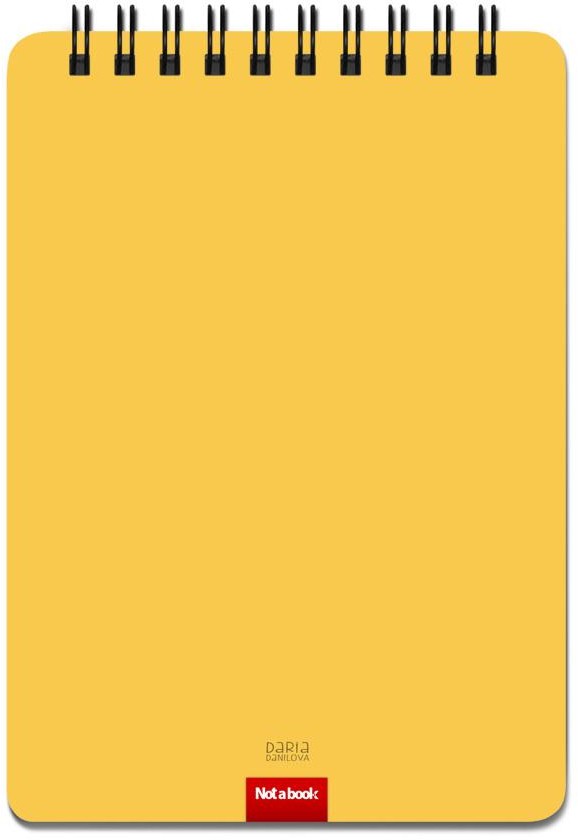 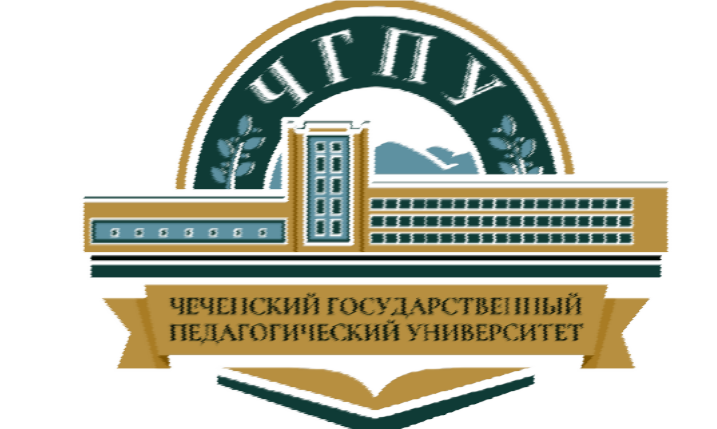 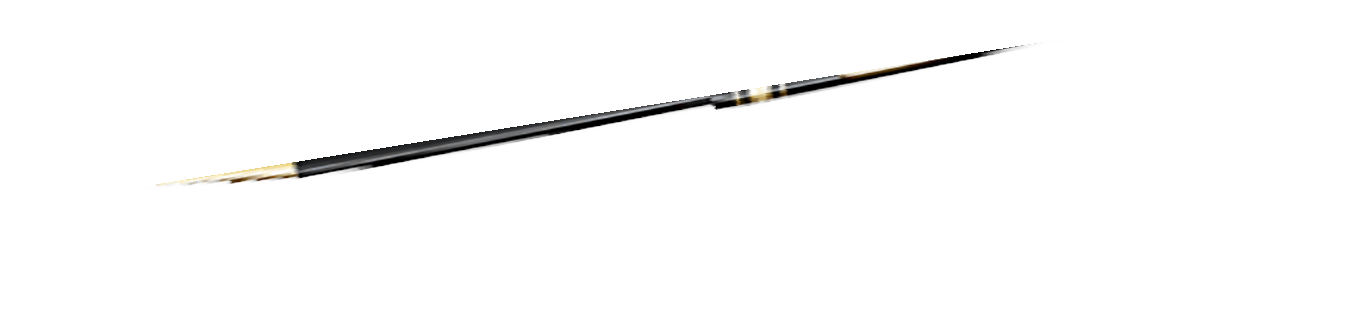 Дневникстудентки -практикантки 5 курса заочного отделения группы № 231 Мухаевой Лейлы Салгировны(Фамилия, имя, отчество)2017-2018 учебный год.Содержание дневника студента-практикантаОбщие сведения об образовательном учреждении …Сведения о классе……………………………………План воспитательной работы учителя (на период практики)………………..Календарно-тематическое планирование учителя (на период практики)…..Индивидуальный план педагогической практики……Приложения (анкеты, сочинения, иллюстрации учащихся и др.)……………Анализ экспериментальной работы,организованной и проведенной с целью сбораматериала для использования в дипломной работе.Психолого-педагогический анализ учебно- воспитательного процесса.Общие сведения об образовательном учреждении Полное наименование: Муниципальное бюджетное общеобразовательное учреждение " Средняяобщеобразовательная школа №2 ст. Ассиновская" – Сунженского муниципального района Чеченской Республики. Класс 2 «Б» Сроки педагогической практики	с __по _ 	20__ г. Место нахождения - 366703,	Чеченская Республика, Сунженский	район, ст. Ассиновская, ул.Центральная усадьба	ГУП "Ассинский" 137-а. Адрес сайта	-	<assh2.edu95.ru>,Телефон:	8(87142)2-22-91 Директор школы: Рустам Шелхоевич Сулейманов. Зам. директора по учебной работе: Гансуева Малика. Рамазановна Зам.	директора по воспитательной работе: Умарова Яха Абдухалимовна. Учитель-наставник: Махаури Эсет Беслановна. Методист (завуч) по начальной школе: Хамзатова Зарима Хамидовна.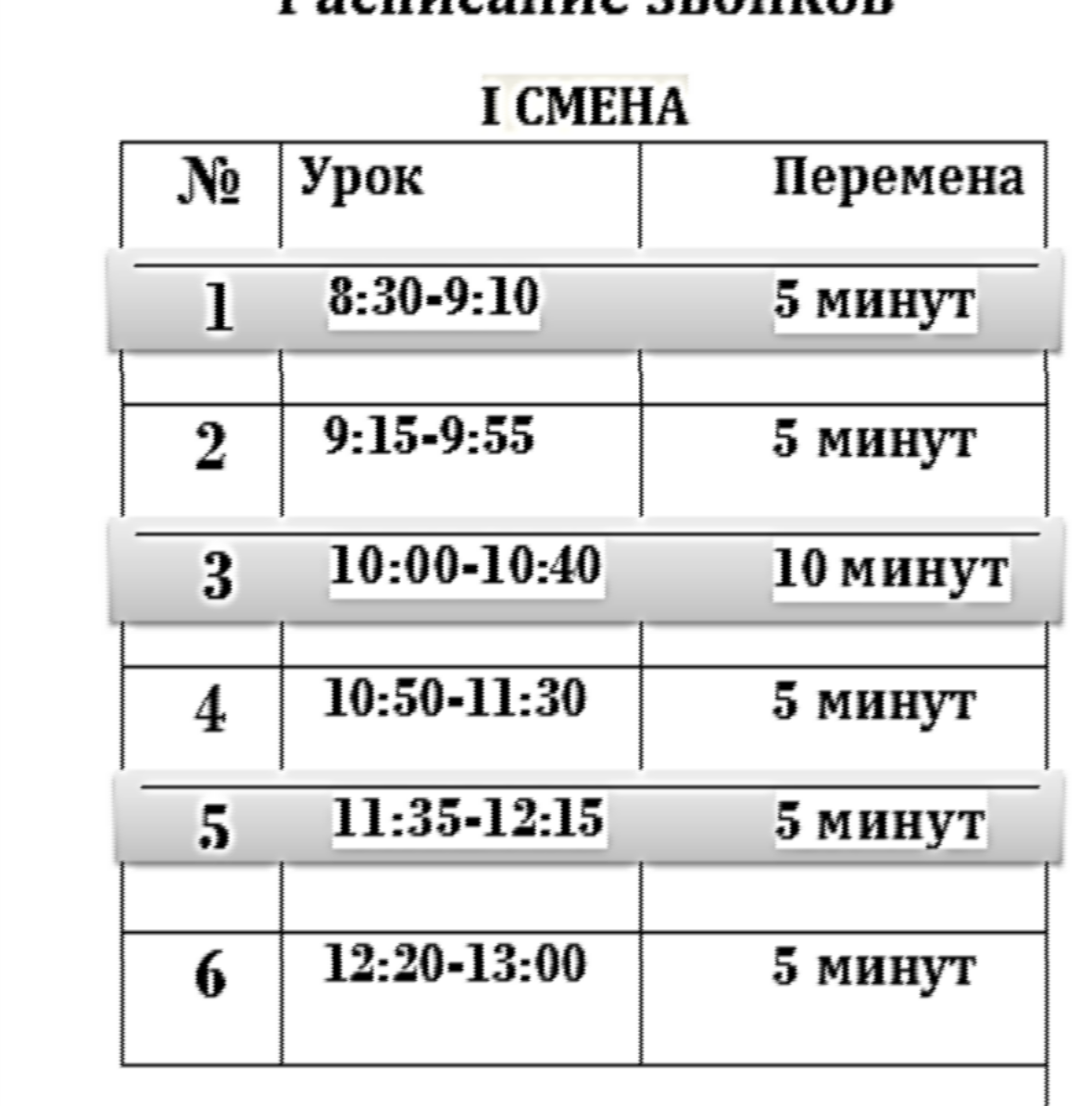 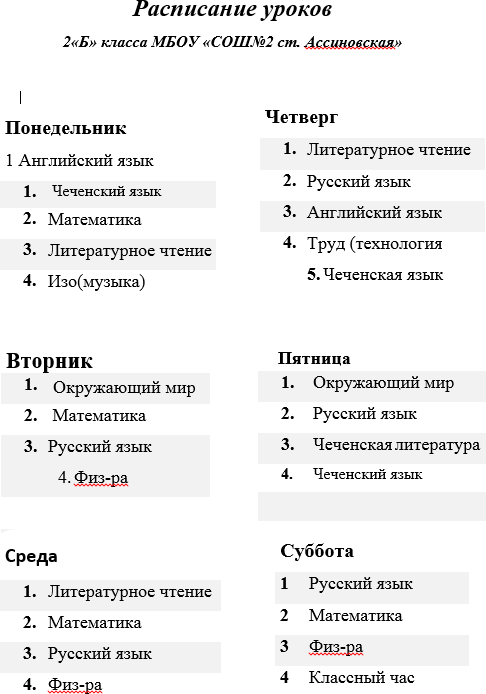 Список учеников второго «Б» класса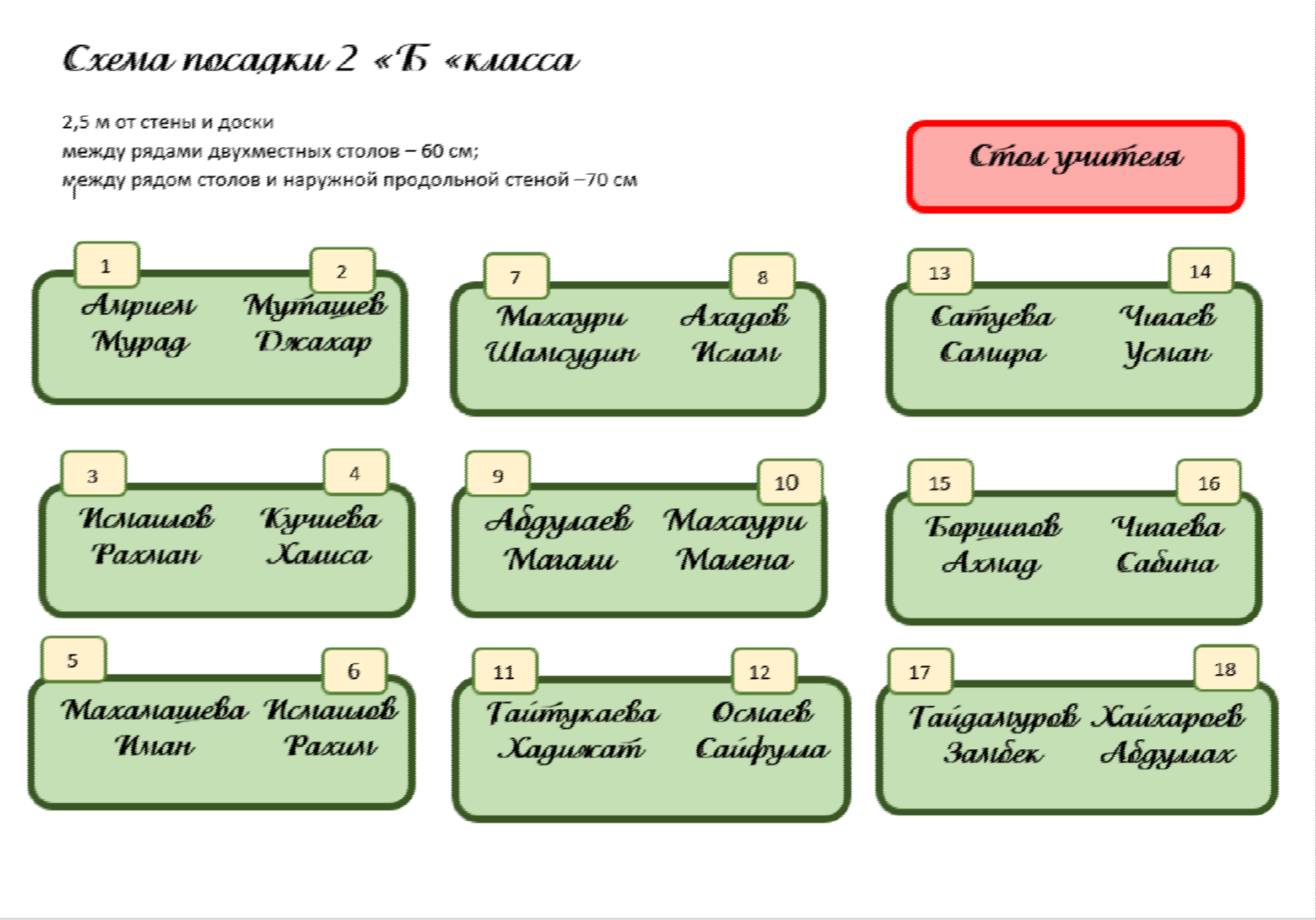 Социально – педагогическаяхарактеристика классаКоличество учеников – всего: 18,	мальчиков: 12,	девочек: 6. Возрастной состав:1.Воспитывает одинокая	мать: 1Многодетные семьи:Малообеспеченные семьи: 3ХАРАКТЕРИСТИКА КЛАССНОГО КОЛЛЕКТИВА 2 «Б» КЛАССА.В классе учатся 18 учеников, из них 12 мальчиков и 6 девочек. Большинство детей 2009 года рождения. Учатся вместе 1 год. За лето выбыл Мержоев Валид, и переведены 3 новых ученика: Амриев Мурад, Боршигов Ахмад, Махаури Малена, (из 2 «А» класса).Многие дети живут в многодетных семьях. В классе одна ученица из неполной семьи- Гайтукаева Хадижат. В целом дети воспитываются в хороших семьях, где родители уделяют должное внимание своим детям.В классе 5 отличников – Исмаилов Рахман, Махамашева Иман, Махаури Малена,Сатуева Самира, Чигаева Сабина, 11 хорошистов. Низкая успеваемость у Муташева Джахара, Чигавева Усмана, Гайтукаевой Хадижат. Более 95 % учащихся занимаются в различных кружках не только в школе, но и за ее пределами. Увлекаютс я музыкой, рисованием, футболом, различными видами борьбы, игровыми видами спорта, акробатикой, изучением иностранных языков. Используя полученные знания, умения и навыки на уроках, в разнообразных конкурсах и соревнованиях проводимых в школе. Почти все учащиеся поют в школьном хоре. Класс активный, дети принимают активное участие во всех школьных мероприятиях, у многих детей есть выраженные черты лидера Исмаилов Рахман, Осмаев Сайфулла, Махаури Малена. На уроках дети активны, хорошо воспринимают материал, на переменах подвижны. Класс в целом дружный, с хорошим потенциалом. Учащиеся умеют работать совместно. Класс проявляет высокую заинтересованность в успехе, стойко преодолевает трудности, ученики дорожат честью класса. При решении коллективных задач быстро ориентируются, находят общий язык. В целом учащиеся хорошо знают друг друга, отношения между ними доброжелательные.Критическое отношение к своим недостаткам проявляется далеко не всегда, но большинство может оценить свою работу. Дети умеют оценивать и деятельность своих товарищей. В классе преобладает спокойный, деловой, доброжелательный настрой. Все дети в дружеских отношениях друг с другом.Школьники переживают удачи и неудачи своего класса, болеют за свой коллектив. При проведении общественных мероприятий стараются держаться вместе.Старостой класса является Сатуева Самира, неформальным лидером класса – Исмаилов Рахман, как и прошлом учебном году.Бывают в классе конфликтные ситуации, но они быстро  разрешаются благодаря усилиям старосты класса и командиров звездочек. Актив класса работает добросовестно. Учащиеся сами следят за выполнением поручений.Семейные условия детей благоприятные. Родители с уважением относятся к школе, к учителям. Возраст родителей относительно молодой. Средний возраст составляет 37 -40 лет. Они помогают классу в проведении различных мероприятий и всегда с вопросами и с помощью обращаются к классному руководителю.Кл. руководитель:	/Махаури Э. Б./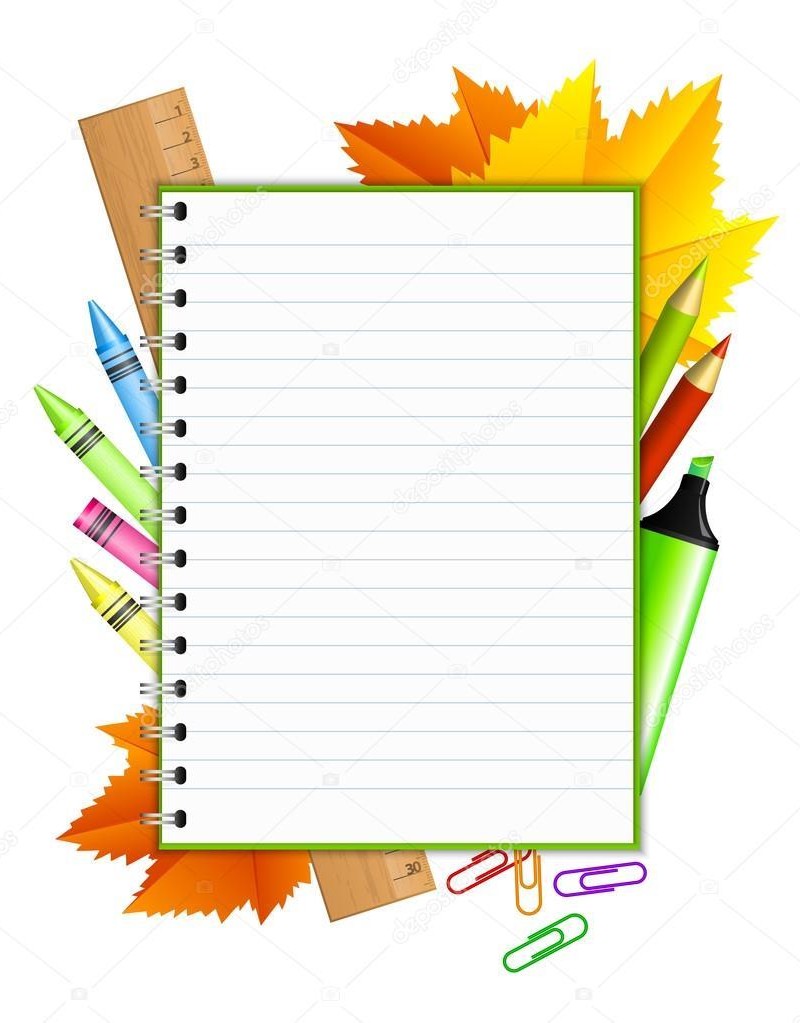 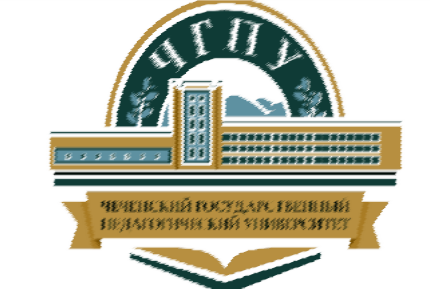 План  воспитательной работы(на период практики с 13 октябряпо 21 декабря 2017г)Цели воспитательной работыЦель: выявить и развить добрые наклонности детей живой практической деятельностью, воспитывать внутренние личностные качестваЗадачи: На основе изучения личности учащихся, их интересов, стремлений и желаний создать максимум условий для физического, интеллектуального, нравственного и духовного развития детей.Оказание помощи ребенку в преодолении трудностей в различных видах деятельности, формирование самостоятельности.Развитие интеллекта средствами внеклассной работы.Формирование потребности в творческой деятельности.Развитие художественно-эстетических способностей.Воспитание общительности, своей общности с коллективом, духа товарищества и сотрудничества, желания оказывать помощь друг другу.Способствовать созданию у детей ярких эмоциональных представлений о нашей Родине, об окружающем мире и приобщению к национальным традициям.Формирование жизненно важных трудовых навыков и нравственных представлений: формирование у детей таких ценных качеств и привычек поведения, как стремление говорить правду, поступать по справедливости, стремление быть смелым, организованным, исполнительным, уважительным, нетерпимым к лени, зазнайству, грубости, лжи.Воспитание любви к чтению, развитие любознательности, любви к природе, к здоровому образу жизни.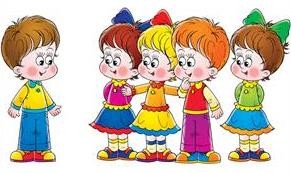 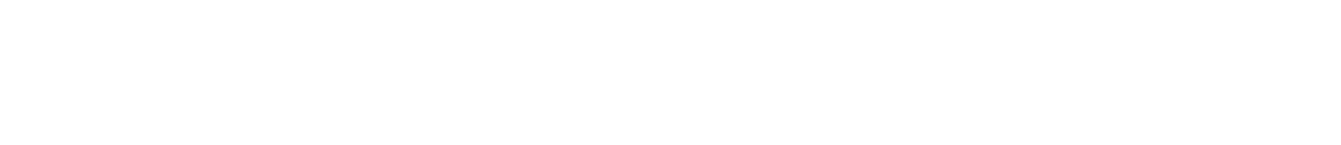 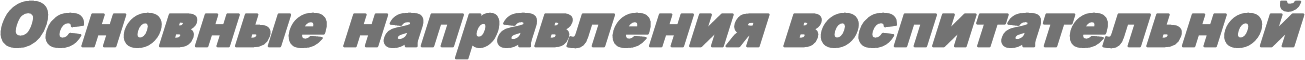 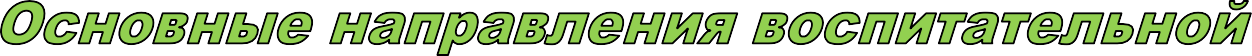 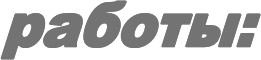 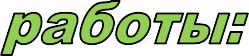 Духовно – нравственное воспитание.Задачи:Создать условия для формирования способности к духовному развитию, реализации творческого потенциала в учебно-игровой, предметно- продуктивной, социально ориентированной деятельности на основе нравственных установок и моральных норм, непрерывного образования, самовоспитания и универсальной духовно - нравственной компетенции —«становиться лучше».Способствовать формированию основ нравственного самосознания личности (совести) — способности младшего школьника формулировать собственные нравственные обязательства, осуществлять нравственныйсамоконтроль, требовать от себя выполнения моральных норм, давать нравственную оценку своим и чужим поступкам.Способствовать осознанию основ морали — осознанной учащимся необходимости определённого поведения, обусловленного принятыми в обществе представлениями о добре и зле, должном и недопустимом, укрепление у учащегося позитивной нравственной самооценки, самоуважения и жизненного оптимизма.Развивать у обучающегося уважительное отношение к родителям, осознанного, заботливого отношения к старшим и младшим; доброжелательность и эмоциональную отзывчивость.Создать условия для воспитания волевых качеств ученика, способности к критическому осмыслению своих сильных и слабых сторон.Ожидаемые результаты:Учащиеся научаться воспитывать в себе такие качества: как доброта, вежливость, честность, правдивость, дружелюбие, взаимовыручка.Гражданско – патриотическое воспитание.Задачи:Воспитание российской гражданской идентичности, патриотизма, любви и уважения к Отечеству, чувства гордости за свою Родину, прошлое и настоящее многонационального народа России.Усвоение традиционных ценностей многонационального российского общества.Формирование личности как активного гражданина – патриота, обладающего политической и правовой культурой, критическиммышлением, способного самостоятельно сделать выбор на основе долга, совести и справедливости.Воспитание у обучающихся чувства патриотизма и любви к Родине на примере старших поколений.Развитие и углубление знаний об истории и культуре родного края.Ожидаемые результаты:Ценностное отношение к России, своему народу, своему краю, отечественному культурно-историческому наследию, государственной символике, законам Российской Федерации, русскому и родному языку, народным традициям, старшему поколению.Учащиеся получат начальные представления о правах и обязанностях человека, гражданина, семьянина, товарища.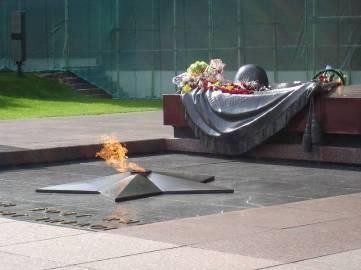 Общеинтеллектуальное направлениеЦель: помочь осознать учащимся значимость развитого интеллекта для будущего личностного самоутверждения и успешного взаимодействия с окружающим миром.Задачи воспитания:Способствовать становлению, развитию и совершенствованию интеллектуальных возможностей учащихся средствами воспитательной работы;Создавать учащимся возможность проявлять свои интеллектуальные достижения в школе и за ее пределами.Проводить диагностические мероприятия с целью выявления и влияния на кругозор учащихся, на их познавательный интерес, увлечения.Ожидаемые результаты:Обучающиеся научатся проявлять свои интеллектуальные достижения в школе и за её пределами;Появится интерес к расширению общего кругозора, к развитию интеллекта.4 Воспитание здорового образа жизни.Задачи:Создание условий для сохранения и укрепления здоровья детей.Формирование потребности в здоровье, как жизненно важной ценности, сознательного стремления к ведению здорового образа жизни; позитивного отношения учащихся к урокам физической культуры и занятиям спортом.Развитие чувства ответственности к своему здоровью и здоровью окружающих людей.Ожидаемые результаты:- У обучающихся формируются умения и навыки санитарно- гигиенической культуры, приучаются к здоровому образу жизни.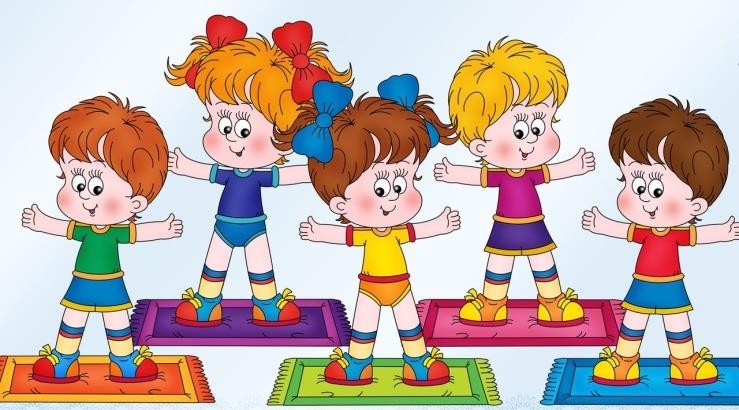 5. Свободное общение. Работа с родителями.Задачи:Работа с родителями1.Ознакомление с материальными условиями жизни семьи, ее психологическим климатом, особенностями поведения ребенка в семье.Изучение семей учащихся;Организация психолого-педагогического просвещения родителей через систему родительских собраний, тематических и индивидуальных консультаций и собеседований;4.Совместное проведение досуга. Свободное общениеИзучение положения каждого ребенка в коллективе и его проблем в общении со сверстниками;Создание в классе положительной эмоциональной атмосферы общенияОжидаемые результаты:У родителей повысится заинтересованность школьной жизнью детей.Обучающиеся научаться жить дружно, сплочённо.Сформируется взаимодействие семьи и школы.Планвоспитательной работы классного руководителя 2 «Б» класса на 2017-2018 учебный год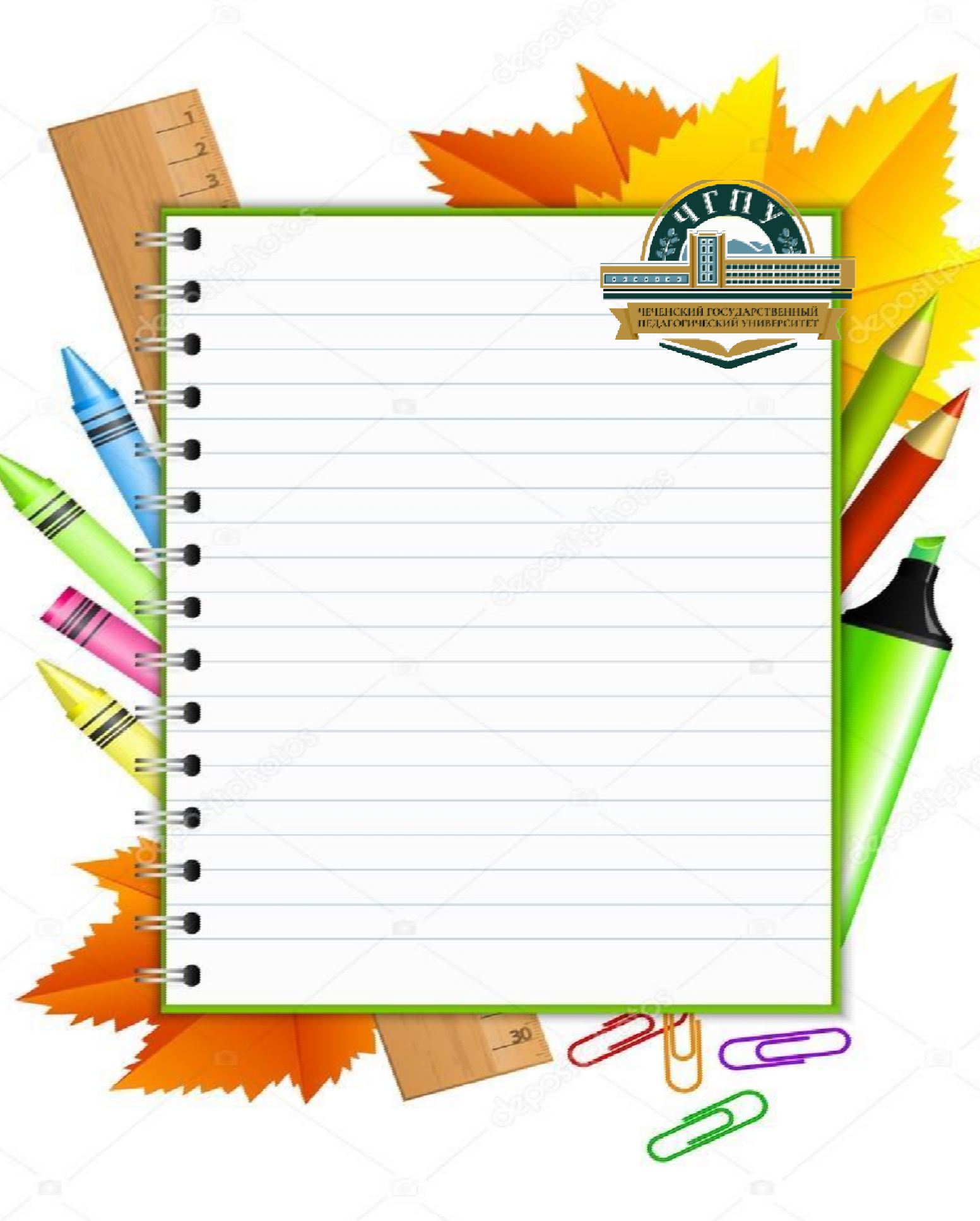 Календарно-тематическое планирование во втором классе занимающегося по УМК «Школа России»(на период практики с 13 октябряпо 21 декабря 2017г)Календарно-тематическое планирование по математике(на период практики с 13 октября по 21 декабря)ЛИТЕРАТУРА И СРЕДСТВА ОБУЧЕНИЯУчебники и учебные пособия, используемые в учебном процессе, соответствуют федеральному перечню учебников, рекомендованных к использованию в образовательном процессе.Календарно-тематическое планирование по русскому языку(на период практики с 13 октября по 21 декабря)ЛИТЕРАТУРА И СРЕДСТВА ОБУЧЕНИЯУчебники и учебные пособия, используемые в учебном процессе, соответствуют федеральному перечню учебников, рекомендованных к использованию в образовательном процессе.Календарно-тематическое планирование по предмету «Литературное чтение»(на период практики с 13 октября по 21 декабря)ЛИТЕРАТУРА И СРЕДСТВА ОБУЧЕНИЯУчебники и учебные пособия, используемые в учебном процессе, соответствуют федеральному перечню учебников, рекомендованных к использованию в образовательном процессе.ШОЛГ1АЧУ КЛАССЕХЬ НОХЧИН МЕТТАН УРОКИЙН ТЕМИН ХЬЕСАПЭ.Х. Солтахановн абатана лерина шарахь-102 сахьт	к1ирнах-3 сахьтШОЛГ1АЧУ КЛАССЕХЬ ЛИТЕРАНУРНИ ЕШАРАН УРОКИЙН ТЕМИН ХЬЕСАПЭ.Х. Солтахановн дешаран книжкина лерина шарахь-68 сахьт	к1ирнах-2 сахьтДешаран предметана материально-технически кхачояран гIирсаш Книгаш-справочникашКнига «Дешаран книжка» Солтаханов Э.Х, Солтаханов И.Э 2013г Кабинетан технически г1ирсаш:Мультимедийни компьютер.Мультимедиапроектор.Интерактивни доска.Календарно-тематическое планирование по окружающему миру(на период практики с 13 октября по 21 декабря)ЛИТЕРАТУРА И СРЕДСТВА ОБУЧЕНИЯУчебники и учебные пособия, используемые в учебном процессе, соответствуют федеральному перечню учебников, рекомендованных к использованию в образовательном процессе.Учебно-тематическое планирование во 2 класс по технологии(на период практики с 13 октября по 21 декабря)Календарно-тематическое планирование 2 класс по физической культуре (на период практики с 13 октября по 21 декабря)Список литературыВ.И. Лях, А.А. Зданевич. Комплексная программа физическоговоспитания учащихся. В. И. Лях. Физическая культура (учебник). 1 – 4 классы. Москва: Просвещение, 2015гВ.И. Ковалько. Поурочные разработки по физкультуре. Игровой подход. 2 класс. М.: ВАКО, 2015г.С.Л. Садыкова, Е.И. Лебедева. Физическая культура. 1 – 11 классы. Подвижные игры на уроках и во внеурочное время. Волгоград: Издательство «Учитель», 2016Календарно-тематическое планирование по изобразительному искусству (на период практики с 13 октября по 21 декабря)ЛИТЕРАТУРА И СРЕДСТВА ОБУЧЕНИЯУчебники и учебные пособия, используемые в учебном процессе, соответствуют федеральному перечню учебников, рекомендованных к использованию в образовательном процессе.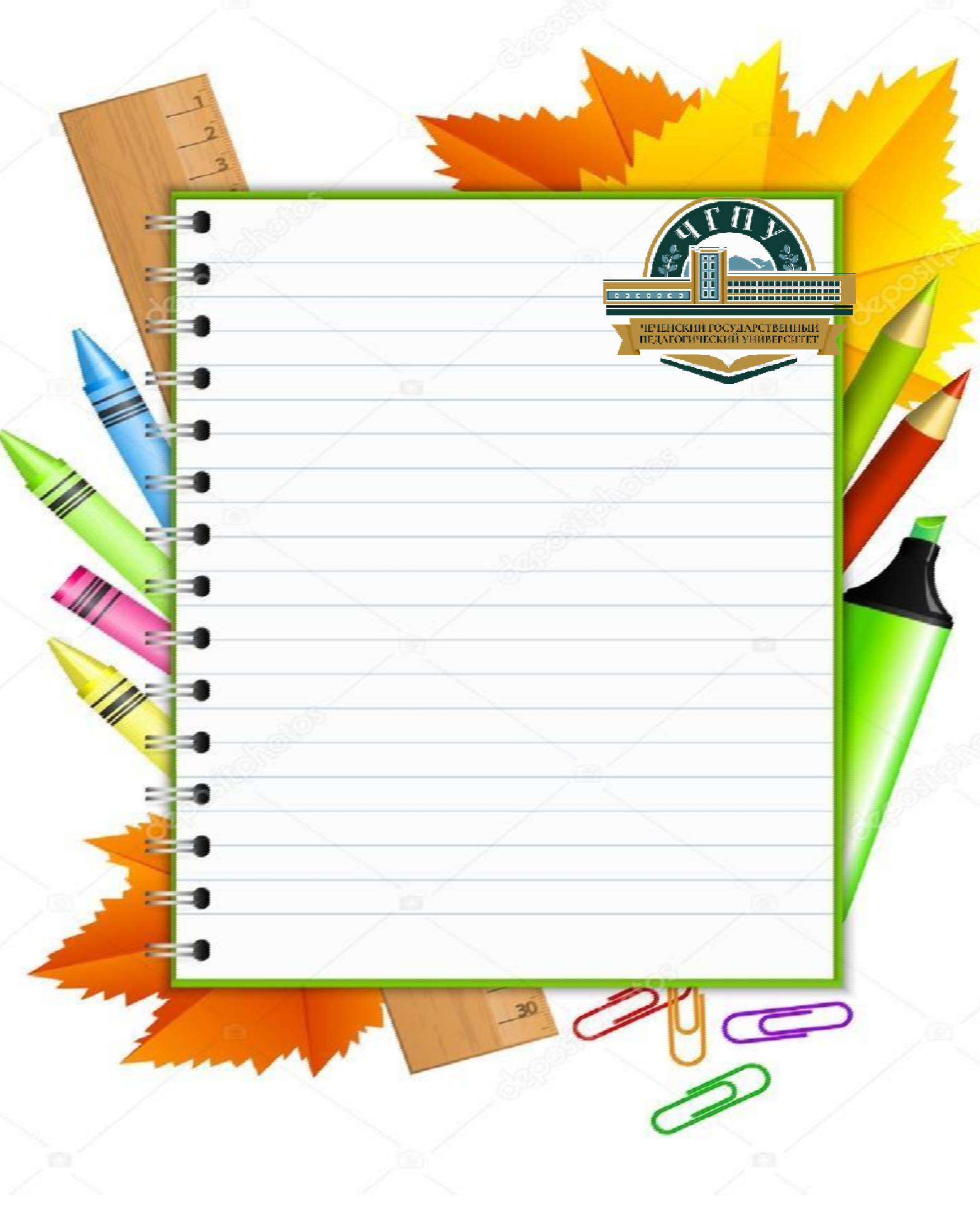 Индивидуальный план студентки 4-го курсаМухаевой Лейлы Л.С.(на период практики с 13 октябряпо 21 декабря 2017г)Индивидуальный план студентки 4-го курса Мухаевой Лейлы С.№ФИОА/нДата рождения1Абдулаев Магали МуслимовичА-10525.03.20102Амриев Мурад ХизаровичА-10410.07.20093Ахадов Ислам МагамедовичА-10622.11.20094Боршигов Ахмад ХамзатовичБ-3223.05.20095Гайтукаева Хадижат МагомедовнаГ-44.01.07.20096Исмаилов Рахим ХамзатовичИ-7019.03.20097Исмаилов Рахман ХамзатовичИ-6919.03.20098Махамашева Иман МажитовнаМ-21715.10.20099Махаури Малена ЗендиевнаМ-1605.10.200910Махаури Шамсуддин ТимирхановичМ-21916.09.201011Муташев Джохар АслановичМ-21802.10.2009г12Кучиева Хализа РамазановнаК-2415.08.200913Осмаев Сайфулла ИбрагимовичО-1202.12.200914Сатуева Самира АлхазуроваС-5023.11.200915Хайхароев Абдулла ЮсуповичХ-10004.02.201016Хациева Иман УсмановнаХ-10105.10.200917Чигаев Усман УвайсовичЧ-3614.01.2010г18Чигаева Сабина ИсаевнаЧ-371.01.2010г20092010ИтогоМальчики8412Девочки6-6Сироты---Полусироты---Инвалиды---ИТОГО18ФИО материИмена, всех детейГод рожд.Домашний адрес, телефонМачукаева Догмара ШахидовнаХеда20068928-744-36-418928-001-78-45Мачукаева Догмара ШахидовнаХава20068928-744-36-418928-001-78-45Мачукаева Догмара ШахидовнаХадижат20098928-744-36-418928-001-78-45ФИО родителейФИО,всех детейГод рожд.Домашний адресИсмаилова АнжелаМагомед1998ст. Ассиновская ул.Банная,36Исмаилова АнжелаЕсита2000ст. Ассиновская ул.Банная,36Исмаилова АнжелаХеда2002ст. Ассиновская ул.Банная,36Исмаилова АнжелаМохьмад - Амин2004ст. Ассиновская ул.Банная,36Исмаилова АнжелаРахим2009ст. Ассиновская ул.Банная,36Исмаилова АнжелаРахман2009ст. Ассиновская ул.Банная,36Исмаилова АнжелаЛрс2014ст. Ассиновская ул.Банная,36Амина2014Муташева МаретАминат2006ст. Ассиновская Лермонтова, 4Муташева МаретСеда2007ст. Ассиновская Лермонтова, 4Муташева МаретДжохар2009ст. Ассиновская Лермонтова, 4Муташева МаретАдам2011ст. Ассиновская Лермонтова, 4Муташева МаретМагомед2013ст. Ассиновская Лермонтова, 4Муташева МаретЮсуп2016ст. Ассиновская Лермонтова, 4Махаури ХаваШовда2002С.Аршты, ул. Школьная, дом№12Махаури ХаваШамиль2004С.Аршты, ул. Школьная, дом№12Махаури ХаваШамхан2006С.Аршты, ул. Школьная, дом№12Махаури ХаваСеда2оо7С.Аршты, ул. Школьная, дом№12Махаури ХаваМялх-Аьзни2оо8С.Аршты, ул. Школьная, дом№12Махаури ХаваШамсудин2010С.Аршты, ул. Школьная, дом№12ФИОребенкаФИО родителейДомашний адрес,телефонИсмаилов Рахим Исмаилов РахманИсмаилов Хамзат Хароновичст. Ассиновская ул.Банная,36 8928-641-57-21Исмаилов Рахим Исмаилов РахманИсмаилова Анжела Лечаевнаст. Ассиновская ул.Банная,36 8928-641-57-21Муташев ДжохарМуташев АсланАбубакаровичст. Ассиновская Лермонтова, 48928-739-34-368963-988-56-45Муташев ДжохарМуташева Маретст. Ассиновская Лермонтова, 48928-739-34-368963-988-56-45Осмаев СайфулаИсаева Мадина Идрисовнаг. Грозный, ул. Пугачева дом182 кв.38. 8928-889-04-27№Тема проводимой работы(знаменательная дата выделена красным)Тема проводимой работы(знаменательная дата выделена красным)Форма проведенияДатапланфактОктябрьОктябрьОктябрьОктябрьОктябрьОктябрь1.«Один за всех и все за одного»Игра - соревнованиеИгра - соревнование14.10.17г.2.«Правила дорожного движения!»ВикторинаВикторина18.10.17г3.«Золотая осень»Классный часКлассный час24.10.17г.4. Международный День школьных библиотек.Путешествие в «Книжкино царство»Классный час(Приобщение школьников к миру книжной культуры)Классный час(Приобщение школьников к миру книжной культуры)25.10.17г.5.Подведение итогов I четвертиРодительское собраниеПодведение итогов I четвертиРодительское собраниеПодведение итогов I четвертиРодительское собраниеНоябрьНоябрьНоябрьНоябрьНоябрь6. День единства и согласия.«Давайте жить дружно»Беседа11.11.17г.7.Международный День толерантности.«Правила этикета: знакомство, правила обращения сокружающими, волшебные слова».Беседа (Воспитаниенравственных качеств)13.11.17г.8.ППД. ППД. «Мы идем в школу.»БеседаТворческая игра15.12.17г.9.День Матери.«О маме!»Классный час25.11.17г.(Духовно – нравственное воспитание, эстетическое воспитание)10.«Чем можно гордиться в наше время?»Беседа (Воспитаниенравственных качеств)11.«Спеши творить добро!»Викторина (Привитие уважения кокружающим)30.11.17гДекабрьДекабрьДекабрьДекабрьДекабрь12.Всемирный день борьбы со СПИДОМПочему вредной привычке ты скажешь «НЕТ».Классный час(Формировать убеждение о пользездорового образа жизни и о здоровье как самой главной ценности)9.12.17г.13.Международный День инвалидов.«Добрые дела».БеседаПоказ презентации. (Выяснить, почему так важно быть милосердными)12.12.17г14.Международный День борьбы с коррупцией.«Совесть – неписанный нравственный закон человека».Беседа(Духовно – нравственное воспитание.)14.12.17г15. День Героев Отечества.	«Память»Беседа(показ презентации)16.12.17г.16. Конституции РФ.	«Наши права и обязанности»Беседа(Гражданско – патриотическое воспитание.)19.12.17г.17.оформление кабинета;участие в конкурсе рисунков «Зимний пейзаж»;оформление классной газеты.Подготовка к Новому Году:23.12.17г17.оформление кабинета;участие в конкурсе рисунков «Зимний пейзаж»;оформление классной газеты.Подготовка к Новому Году:24.12.17г.18.Родительское собрание по итогамII четвертиРодительское собрание по итогамII четверти25.12.17г.СЛОЖЕНИЕ И ВЫЧИТАНИЕ ЧИСЕЛ ОТ 1 ДО 100 ( 73 ч)СЛОЖЕНИЕ И ВЫЧИТАНИЕ ЧИСЕЛ ОТ 1 ДО 100 ( 73 ч)СЛОЖЕНИЕ И ВЫЧИТАНИЕ ЧИСЕЛ ОТ 1 ДО 100 ( 73 ч)СЛОЖЕНИЕ И ВЫЧИТАНИЕ ЧИСЕЛ ОТ 1 ДО 100 ( 73 ч)СЛОЖЕНИЕ И ВЫЧИТАНИЕ ЧИСЕЛ ОТ 1 ДО 100 ( 73 ч)СЛОЖЕНИЕ И ВЫЧИТАНИЕ ЧИСЕЛ ОТ 1 ДО 100 ( 73 ч)2114.10.17г3.Задачи на нахождение неизвестногоуменьшаемого.12216.10.17г4.Задачи на нахождение неизвестного вычитаемого.12317.10.17г5.Единицы времени. Час. Минута.12418.10.17г6.Длина ломаной.12522.10.17г7. Закрепление изученного12623.10.17г8. Порядок выполнения действий. Скобки12724.10.17г9.Числовые выражения.12825.10.17г10. закрепление. Числовые выражения1297.11.17г11.Сравнение числовых выражений.1308.11.17г12.Контрольная работа №2 по теме: «Числовые выражения».13111.11.17г13.Р/о. Наши проекты. Узоры и орнаменты на посуде.13213.11.17г14.Периметр многоугольника.13314.11.17г15.Свойства сложения.13415.11.17г16.Свойства сложения.13518.11.17г17.Закрепление изученного.13620.11.17г18.Странички для любознательных.137-3821.11.17г19-20.Свойства сложения.23922.11.17г21.Подготовка к изучению устных приёмов вычислений.14025.11.17г22.Приём вычислений вида 36+2, 36+2014127.11.17г23.Приём вычислений вида 36-2, 36-2014228.11.17г24.Приём вычислений вида 26+414329.11.17г25.Приём вычислений вида 30-71442.12.17г26.Приём вычислений вида 60-24145-484.12.17г27-30.Закрепление изученного. Решение задач.445-485.12.17г27-30.Закрепление изученного. Решение задач.445-486.12.17г27-30.Закрепление изученного. Решение задач.445-4811.12.17г27-30.Закрепление изученного. Решение задач.44912.12.17г31.Приём вычислений вида 26+7.15013.12.17г32.Приём вычислений вида 35-715116.12.17г33. Закрепление изученного.15218.12.17г34. Контрольная работа №3 по теме «Устное сложение и вычитание в пределах 100»15319.12.17г35. Что узнали. Чему научились.15420.12.17г36. Буквенные выражения.155-5639-40.Закрепление изученного257-5841-42.Уравнение. Решение уравнений методом подбора.25943.Проверка сложения.16044.Проверка вычитания.1СЛОВА, СЛОВА, СЛОВА… (22 Ч)СЛОВА, СЛОВА, СЛОВА… (22 Ч)СЛОВА, СЛОВА, СЛОВА… (22 Ч)СЛОВА, СЛОВА, СЛОВА… (22 Ч)СЛОВА, СЛОВА, СЛОВА… (22 Ч)2930Что такое родственные слова?14.10.17г2930Что такое родственные слова?17.10.17г3132Что такое корень слова? Что такое однокоренные слова?18.10.17г3132Что такое корень слова? Что такое однокоренные слова?19.10.17г3334Контрольный диктант. Работа над ошибками.20.10.17г3334Контрольный диктант. Работа над ошибками.21.10.17г35Какие бывают слоги?24.10.17г3637Как определить ударный слог?25.10.17г.38Как переносить слова с одной строки на другую?26.10.17г.39Как переносить слова с одной строки на другую?7. 11.17г40Обучающее сочинение по серии картинок.8. 11.17г41Проверочная работа9.11.17г42Контрольный диктант.10.11.17г43Работа над ошибками.11.11.17гЗВУКИ И БУКВЫ (34 Ч)ЗВУКИ И БУКВЫ (34 Ч)ЗВУКИ И БУКВЫ (34 Ч)ЗВУКИ И БУКВЫ (34 Ч)ЗВУКИ И БУКВЫ (34 Ч)44Как различать звуки и буквы?14.11.17г4546Как мы используем алфавит?15.11.17г47Какие слова пишутся с заглавной буквы?16.11.17г48Как определить гласные звуки?17.11.17г49Контрольный диктант.18.11.17г50Работа над ошибками.27.11.17г5155Правописание слов с безударным гласным звуком в корне.22.11.17г5155Правописание слов с безударным гласным звуком в корне.23.11.17г5155Правописание слов с безударным гласным звуком в корне.24.11.17г5155Правописание слов с безударным гласным звуком в корне.25.11.17г5658Правописание слов с непроверяемыми безударными гласными звуками в корне.28.11.17г29.11.17г59Развитие речи. Обучающее сочинение.30.11.17г60Диктант.1.12.17г61Работа над ошибками.2.12.17г62Как определить согласные звуки?5.12.17г6364Согласный звук [Й] и буква И краткое.6.12.17г6364Согласный звук [Й] и буква И краткое.7.12.17г65Слова с удвоенными согласными.8.12.17г66Развитие речи.Работа с деформированным текстом9.12.17г67Наши проекты. И в шутку и в серьёз.12.12.17г6869Твёрдые и мягкие согласные звуки и буквы для их обозначения.13.12.17г6869Твёрдые и мягкие согласные звуки и буквы для их обозначения.14.12.17г15.12.17г70,71Как обозначить мягкость согласного звука на письме?16.12.17г72.73Правописание мягкого знака в конце и середине слова перед другими согласными.19.12.17г72.73Правописание мягкого знака в конце и середине слова перед другими согласными.20.12.17г74Контрольный диктант. «В лесу»21.12.17гРусские писатели (14ч)Русские писатели (14ч)Русские писатели (14ч)Русские писатели (14ч)Русские писатели (14ч)20А.С. Пушкин – великий русский писатель.Знакомство с названием раздела.Вступление к поэме «Руслан и Людмила».Сказочные чудеса.16.10.17г21А.С.Пушкин Сказка о рыбаке и рыбке18.10.17г22А.С.Пушкин Сказка о рыбаке и рыбке19.10.17г23И.А.Крылов «Лебедь, рак и щука»23.10.17г24А.С.Пушкин «Вот север, тучи…», «Зима..»Лирические стихотворения А.С. Пушкина25.10.17г25И.А.Крылов «Стрекоза и муравей»26.10.17г26Л.Н.Толстой «Старый дед и внучек»8.11.17г27Л.Н.Толстой «Филипок»9.11.17г28Л.Н.Толстой «Филипок».«Правда всего дороже»13.11.17г29Л.Н.Толстой «Котенок»15.11.17г30Разноцветные страницы. И.Токмакова«Десять птичек- стайка»16.11.17г31Проверим себя и оценим свои достижения по разделу №420.11.17гО братьях наших меньших (9 ч)О братьях наших меньших (9 ч)О братьях наших меньших (9 ч)О братьях наших меньших (9 ч)О братьях наших меньших (9 ч)32Н.Сладков «Они и мы», А.Шибаев «Кто кем становится?»Знакомство с названием раздела.23.11.17г33Веселые стихи о животных.Б.Заходер «Плачет киска..», И.Пивоварова «Жила- была собака»В.Берестов «Кошкин щенок»27.11.17г34М.Пришвин «Ребята и утята»29.11.17г35М.Пришвин «Ребята и утята». Подробный пересказ на основе плана.30.11.17г36Е.Чарушин «Страшный рассказ»4.12.17г37Б.Житков «Храбрый утенок»6.12.17г38В.Бианки «Музыкант»6.12.17г39В.Бианки «Сова»7.12.17г40Проверим себя и оценим свои достижения по разделу №511.12.17г41Д.Хармс «Игра»Произведения из детских журналов.13.12.17г42Д.Хармс «Вы знаете»14.12.17г43Д.Хармс, С.Маршак «Веселые стихи»18.12.17г45Д.Хармс «Что это было?», Н.Гернет, Д.Хармс«Очень-очень вкусный пирог»20.12.17г45Ю.Владимиров «Чудаки», А.Введенский «Ученый Петя»21.12.17г45Защита проекта «Мой любимый детский журнал»Проверка техники чтения.46А.Введенский «Лошадка»47Разноцветные страницы. Проверим себя и оценим свои достижения по разделу №6.Люблю природу русскую. Зима (7ч)Люблю природу русскую. Зима (7ч)Люблю природу русскую. Зима (7ч)Люблю природу русскую. Зима (7ч)Люблю природу русскую. Зима (7ч)48Зимние загадки. Знакомство с названием раздела. Соотнесение загадки и отгадки.Наименование объектов и средств материально-технического обеспеченияОсновная литератураКлиманова Л.Ф., Бойкина М.В. Литературное чтение. Рабочие программы. 1-4 классы.№Урокан  ц1е.Урокан тайпаСахь тБеттан деБеттан де15-16Дош а, дешдакъа а.(1аморан заняти)213.10.17г15-16Дош а, дешдакъа а.(1аморан заняти)216.10.17г17Диктант «Гуьйре»(Урок таллам бар)119.10.17г18Г1алаташ т1ехь болх бар. Таи п-таи пана дешнаш.(Урок - кхетор )120.10.17г19-21Дешнаш сахьадахар.(Урок - кхетор )323.10.17г19-21Дешнаш сахьадахар.(Урок - кхетор )327.10.17г19-21Дешнаш сахьадахар.(Урок - кхетор )39.11.17г22Диктант «Школан беш».(Урок таллам бар)110.11.17гНохчийн абат, я алфавит.(33 сахьт)Нохчийн абат, я алфавит.(33 сахьт)Нохчийн абат, я алфавит.(33 сахьт)Нохчийн абат, я алфавит.(33 сахьт)23-24Г1алаташ т1ехь болх бар. Нохчийн абат, я алфавит.(Урок - кхетор )213.11.17г2-г1а чийрик 21 сахьт.2-г1а чийрик 21 сахьт.2-г1а чийрик 21 сахьт.2-г1а чийрик 21 сахьт.1-3Мукъаза аз а, элп а «Й».(1аморан заняти)317.11.17г4-5Дехий, доций мукъа аьзнаш. Уьш йозанца билгалдахар.(1аморан заняти)220.11.17г4-5Дехий, доций мукъа аьзнаш. Уьш йозанца билгалдахар.(1аморан заняти)223.11.17г6Изложени «Бероза котам»(Урок –къамел кхиор)124.11.17г7-8Г1алаташ т1ехь болх бар.Элпаш «Э», «Е» юкъадог1у дешнаш.(Урок - кхетор )227.11.17г7-8Г1алаташ т1ехь болх бар.Элпаш «Э», «Е» юкъадог1у дешнаш.(Урок - кхетор )30.11.17г9-11Элпаш «Я», «ЯЬ», «Ю», «ЮЬ» юкъадог1у дешнаш.(Урок - кхетор )31.12.17г9-11Элпаш «Я», «ЯЬ», «Ю», «ЮЬ» юкъадог1у дешнаш.(Урок - кхетор )34.12.17г9-11Элпаш «Я», «ЯЬ», «Ю», «ЮЬ» юкъадог1у дешнаш.(Урок - кхетор )37.12.17г12-1438.12.17г12-14311.12.17гШалхачу элпашца билгалдеш долу мукъа аьзнаш. Элпаш ХЬ,КХ,КЪ юкъадог1у дешнаш.(1аморан заняти)14.12.17г15Талламан болх «Т1ай»115.12.17г16-Г1алаташ т1ехь болх бар.218.12.17г17Элпаш Т1 ,Х1, Г1, К1 юкъадог1у дешнаш.18.12.17г17Элпаш Т1 ,Х1, Г1, К1 юкъадог1у дешнаш.21.12.17г(Урок - кхетор )18-Элпаш Ч1, Ц1,П1 юкъадог1у дешнаш.320(1аморан заняти)21Элпаш Г1, Ч1, К1, КЪ юкъадог1у дешнаш.(Урок - кхетор )1№Урокан ц1е.Урокан тайпаСахьтБеттан деБеттан депримеча н№Урокан ц1е.Урокан тайпаСахьтПланфактпримеча н13Ж. Махмаев «Маликатан доттаг1ий».(Урок - кхетор )113.10.17г.14В.Осеева «Йоккха стаг». А. Гайдар «Эхь – бехк».(Урок - кхетор )117.10.17г.15Т. Ахмадова «Нура».(Урок - кхетор )120.10.17г.16З.Муталибов «Дешархойн къийсадаларш». З. Муталибов «Мила ву бехке».(Урок - кхетор )124.10.17г.1Классал арахьара ешар «Берийн дахар»(Урок - ловзар )127.10.17г.2Х. Берсанов «Бексолтин алаша». Ж. Махмаев «Ши к1еза».(Урок - кхетор )17.11.17г.3Хь. Саракаев «Борзик».(Урок - кхетор )210.11.17г.3Хь. Саракаев «Борзик».(Урок - кхетор )214.11.17г.4Туьйра «Зуй, пхьагаллий».(Урок - кхетор )Э. Мамакаев «Тхан пису».(Урок - кхетор )117.11.17г.5Туьйра «Зуй, пхьагаллий».(Урок - кхетор )Э. Мамакаев «Тхан пису».(Урок - кхетор )121.11.17г.67Х. Берсанов «Генара совг1ат»Д. Кагерманов «Акхарой долчохь».(Урок - кхетор )224.11.17г.67Х. Берсанов «Генара совг1ат»Д. Кагерманов «Акхарой долчохь».(Урок - кхетор )228.11.17г.8Ш.Макалов «Дехкий дийна муха дисира».(Урок - кхетор )11.12.17г.9Х. Берсанов «Барза»Хь. Саракаев «Х1орш х1ун ю?» (Урок - кхетор )15.11.17г.9Х. Берсанов «Барза»Хь. Саракаев «Х1орш х1ун ю?» (Урок - кхетор )18.12.17г.10Классал арахьара ешар «Вайн доттаг1ий дийнаташ»(Урок - ловзар )112.12.17г.Болх-доккха хазахетар..(8 сахьт)Болх-доккха хазахетар..(8 сахьт)Болх-доккха хазахетар..(8 сахьт)Болх-доккха хазахетар..(8 сахьт)Болх-доккха хазахетар..(8 сахьт)Болх-доккха хазахетар..(8 сахьт)11З.Муталибов «Муьлхха а болх оьшуш бу».(Урок - кхетор )115.12.17г.12Ж.Махмаев «Маликат»Х. Берсанов «Хохийн хас».(1аморан заняти)119.12.17г.13l.Гайсултанов «Пхьола». (1аморан заняти) Д.Кагерманов «Говзанчаш» (1аморан заняти)114Туьйра «Цаьпцалггий, зингаттий.(Урок - кхетор )1№ДатаДатаТема урокаПриме чание№фактпланТема урокаПриме чание1813.10.17г.Дикие и домашние животные1917.10.17г.Комнатные растения Практическая работа Приемы ухода за комнатными растениями2020.10.17г.Животные живого уголкаПравила ухода за животными живого уголка.2124.10.17г.Про кошек и собак2227.10.17г.Красная книга237.11.17г.Будь природе другом. Проект «Красная книга, иливозьмём под защиту»2410.11.17г.Проверим себя и оценим свои достижения по разделу«Природа»Жизнь города и села (10Ч)Жизнь города и села (10Ч)Жизнь города и села (10Ч)Жизнь города и села (10Ч)Жизнь города и села (10Ч)14.11.17г.14.11.17г.14.11.17г.25Что такое экономика2617.11.17г.Из чего что сделано2721.11.17г.Как построить дом2824.11.17г.Какой бывает транспорт2928.11.17г.Культура и образование301.12.17г.Все профессии важны. Проект «Профессии»315.12.17г.В гости к зиме (экскурсия)328.12.17г.В гости к зиме (урок)3312.12.17г.Проверим себя и оценим свои достижения по разделу«Жизнь города и села»3415.12.17г.Презентация проектов «Родное село», «Красная книга,или возьмём под защиту», «Профессии»Здоровье и безопасность (9ч)Здоровье и безопасность (9ч)Здоровье и безопасность (9ч)Здоровье и безопасность (9ч)Здоровье и безопасность (9ч)3519.12.17г.Строение тела человекаНаименование объектов и средств материально-технического обеспеченияОсновная литератураПлешаков А.А. Окружающий мир. Рабочие программы. 1-4 классы.УчебникиПлешаков А.А. Окружающий мир. Мир вокруг нас. Учебник для 2 класса начальной школы. В двух частях. Часть 1. – М.: Просвещение, 2015.Плешаков А.А. Окружающий мир. Мир вокруг нас. Учебник для 2 класса начальной школы. В двух частях. Часть 2. – М.: Просвещение, 2015.Рабочие тетради и пособияПлешаков А.А. Окружающий мир. Рабочая тетрадь. 2 класс. В двух частях. Ч.1. – М.:Просвещение, 2015.Дополнительная литератураМетодические пособияПлешаков А.А. Окружающий мир: Поурочные разработки. 2 класс.№ п/пТема  урокаДата планДата фактПриме чаниеЧеловек и земля (23ч)Человек и земля (23ч)Человек и земля (23ч)Человек и земля (23ч)Человек и земля (23ч)5Работа с пластичными материалами (тесто пластика)19.10.17г6Посуда. Работа с пластичными материалами (глина или пластилин)Проект «Праздничный стол»26.10.17г7Народные промыслыХохлома. Работа с папье-маше.Миска «Золотая хохлома» в технике папье-маше9.11.17г8Народные	промыслы	Городец.	Работа	с бумагой. Аппликационные работы.Разделочная доска «Городецкая роспись»16.11.17г9Народные	промыслы	Дымка.	Работа	с пластичными материалами (пластилин).Дымковская игрушка23.11.17г10Народные промыслы Матрешка. Работа с текстильными материалами (апплицирование)Матрешка из картона и ткани30.11.17г11Работа с пластичными материалами (пластилин). Рельефные работы.Пейзаж «Деревня»9.12.17г12Человек и лошадь. Работа с картоном. Конструирование.Практическая работа № 3: «Домашние животные» Игрушка «Лошадка»16.12.17г13Домашние птицы. Работа с природными материалами.Мозаика.Композиция «Курочка из крупы».14Работа с бумагой. Конструирование.Проект «Деревенский двор»15Работа с различными материалами. Елочные игрушки изяиц16Строительство. Работа с бумагой. Полуобъемная пластика.Композиция «Изба»№ п/пНаименование раздела, темы урокаКол-во часовДата проведенияДата проведения№ п/пНаименование раздела, темы урокаКол-во часовпланфактГимнастика1826Акробатика. Строевые упражнения Равномерный бег 3 мин. ОРУ. Чередование ходьбы и бега (50 бег, 100 ходьба). Преодоление малых препятствий. ОРУ. Развитие выносливости. Игра «Третий лишний»114.10.17г27Акробатика. Строевые упражнения Размыкание и смыкание приставными шагами. Перестроение из колонны по одному в колонну по два. Кувырок вперед, стойка на лопатках, согнув ноги. Из стойки на лопатках, согнув ноги, перекат вперед в упор присев. Кувырок в сторону. ОРУ. Развитие координационных способностей. Название гимнастических снарядов117.10.17г28Акробатика. Строевые упражнения Размыкание и смыкание приставными шагами. Перестроение из колонны по одному в колонну по два. Кувырок вперед, стойка на лопатках, согнув ноги. Из стойки на лопатках, согнув ноги, перекат вперед в упор присев. Кувырок в сторону. ОРУ. Развитие координационных способностей. Название гимнастических снарядов118.10.17г29Акробатика. Строевые упражнения Размыкание и смыкание приставными шагами. Перестроение из колонны по одному в колонну по два. Выполнение комбинации из разученных элементов. Кувырок вперед, стойка на лопатках, согнув ноги. Из стойки на лопатках, согнув ноги, перекат вперед в упор присев. Кувырок в сторону. ОРУ. Развитие координационных способностей121.10.17г30Акробатика. Строевые упражнения Размыкание и смыкание приставными шагами. Перестроение из колонны по одному в колонну по два. Выполнение комбинации из разученных элементов. Кувырок вперед, стойка на лопатках, согнув ноги. Из стойки на лопатках, согнув ноги, перекат вперед в упор присев. Кувырок всторону. ОРУ. Развитие координационных способностей124.10.17г31Акробатика. Строевые упражнения Перестроение из колонны по одному в колонну по два. Из стойки на лопатках, согнув ноги, перекат вперед в упор присев.Кувырок в сторону. ОРУ. Развитие координационных способностей. Игра «Фигуры»125.10.17г32Висы. Строевые упражнения Передвижение в колонне по одному по указанным ориентирам. Выполнение команды «На два (четыре) шага разомкнись!» Вис стоя илежа. В висе спиной к гимнастической скамейке17.11.17гподнимание согнутых и прямых ног. ОРУ с предметами. Игра «Змейка». Развитие силовых способностей33Висы. Строевые упражнения Передвижение в колонне по одному по указанным ориентирам. Выполнение команды «На два (четыре) шага разомкнись!» Вис стоя и лежа. В висе спиной к гимнастической скамейке поднимание согнутых и прямых ног. ОРУ с предметами. Игра «Змейка». Развитие силовых способностей18.11.17г34Висы. Строевые упражнения Передвижение в колонне по одному по указанным ориентирам. Выполнение команды «На два (четыре) шага разомкнись!» Вис стоя и лежа. В висе спиной к гимнастической скамейке поднимание согнутых и прямых ног. ОРУ с предметами. Игра «Змейка». Развитие силовых способностей111.11.17г35Висы. Строевые упражнения Передвижение в колонне по одному по указанным ориентирам. Выполнение команды «На два (четыре) шага разомкнись!» Вис стоя и лежа. В висе спиной к гимнастической скамейке поднимание согнутых и прямых ног. ОРУ с предметами. Игра «Змейка». Развитие силовых способностей114.11.17г36Висы. Строевые упражнения Передвижение в колонне по одному по указанным ориентирам. Выполнение команды «На два (четыре) шага разомкнись!» Вис стоя и лежа. В висе спиной к гимнастической скамейке поднимание согнутых и прямых ног. Вис на согнутых руках. Подтягивание в висе. ОРУ с предметами. Игра«Змейка». Развитие силовых способностей115.11.17г37Висы. Строевые упражнения Передвижение в колонне по одному по указанным ориентирам. Выполнение команды «На два (четыре) шага разомкнись!» Вис стоя и лежа. В висе спиной к гимнастической скамейке поднимание согнутых и прямых ног. Вис на согнутых руках. Подтягивание в висе. ОРУ с предметами. Игра«Змейка». Развитие силовых способностей118.11.17г38Опорный прыжок, лазание ОРУ в движении. Лазание по наклонной скамейке в упоре присев, в упоре стоя на коленях и лежа на животе. Лазание по гимнастической стенке с одновременным перехватом рук и перестановкой рук. Игра «Иголочка и ниточка». Развитие координационных способностей121.11.17г39Опорный прыжок, лазание ОРУ в движении. Лазание по наклонной скамейке в упоре присев, в упоре стоя на коленях и лежа на животе. Игра «Кто приходил?».Развитие координационных способностей122.11.17г40Опорный прыжок, лазание ОРУ в движении. Лазание по наклонной скамейке в упоре присев, в упоре стоя на коленях и лежа на животе. Лазание по гимнастическойстенке с одновременным перехватом рук и перестановкой125.11.17грук. Игра «Иголочка и ниточка». Развитиекоординационных способностей41Опорный прыжок, лазание Перешагивание через набивные мячи. Стойка на двух и одной ноге на бревне. ОРУ в движении. Лазание по наклонной скамейке в упоре присев, в упоре стоя на коленях и лежа на животе. Лазание по гимнастической стенке с одновременным перехватом рук и перестановкой рук. Перелезание черезконя, бревно. Игра «Иголочка и ниточка». Развитие координационных способностей128.11.17г42Опорный прыжок, лазание Перешагивание через набивные мячи. Стойка на двух и одной ноге на бревне. ОРУ в движении. Лазание по гимнастической стенке с одновременным перехватом рук и перестановкой рук.Перелезание через коня, бревно. Игра «Слушай сигнал». Развитие координационных способностей129.11.17г43Опорный прыжок, лазание Перешагивание черезнабивные мячи. Стойка на двух и одной ноге на бревне. ОРУ в движении. Лазание по наклонной скамейке в упоре присев, в упоре стоя на коленях и лежа на животе. Лазание по гимнастической стенке с одновременным перехватом рук и перестановкой рук. Перелезание через коня, бревно. Игра «Иголочка и ниточка». Развитиекоординационных способностей12.12.17гПодвижные игры1844Подвижные игры ОРУ. Игры: «К своим флажкам», «Двамороза». Эстафеты. Развитие скоростно-силовых способностей15.12.17г45Подвижные игры ОРУ. Игры: «К своим флажкам», «Два мороза». Эстафеты. Развитие скоростно-силовыхспособностей16.12.17г46Подвижные игры ОРУ. Игры: «К своим флажкам», «Два мороза». Эстафеты. Развитие скоростно-силовыхспособностей19.12.17г47Подвижные игры ОРУ. Игры: «Пятнашки», «Двамороза». Эстафеты. Развитие скоростно-силовых способностей112.12.17г48Подвижные игры ОРУ. Игры: «Посадка картошки»,«Два мороза». Эстафеты. Развитие скоростно-силовых способностей113.12.17г49Подвижные игры ОРУ. Игры: «Пятнашки», «Двамороза». Эстафеты. Развитие скоростно-силовых способностей116.12.17г50Подвижные игры ОРУ. Игры: « Посадка картошки »,«Два мороза». Эстафеты. Развитие скоростно-силовыхспособностей119.12.17г51Подвижные игры ОРУ. Игры: « Попади в мяч »,«Верёвочка под ногами». Эстафеты. Развитие скоростно- силовых способностей120.12.17г№ ур окаКол. уро ковТема урокаДатапланДатафактПримечанияЧем и как работают художникиЧем и как работают художникиЧем и как работают художникиЧем и как работают художникиЧем и как работают художникиЧем и как работают художникиИзображение реальности и фантазииИзображение реальности и фантазииИзображение реальности и фантазииИзображение реальности и фантазииИзображение реальности и фантазииИзображение реальности и фантазии4Изображение и фантазия23.10.17г5Украшение и реальность13.11.12г6Украшение и фантазия27.11.12г7Постройка и реальность11.12.12гНаименование объектов и средств материально-технического обеспеченияКнигопечатная продукцияОсновная литератураНеменский Б.М. Изобразительное искусство. Рабочие программы. 1-4 классы.УчебникиПоурочные разработки по изобразительному искусству. 2 класс. ФГОС Автор/составитель: Бушкова Л.Ю.Издательство:	ВакоСерия:В помощь школьному учителюВходит в УМК :	Школа России. Изобразительное искусство. 2 класс. Неменский Б.М. Вако. В помощь школьному учителю. Начальная школа. 2 классДни неде лиУчебно- методическая ивнеклассная работа по предметуВоспитательная работа (деятельность классного руководителя)Исследовательская деятельность (деятельность учащихся)Пятница 13.10.2017г.Знакомство с системой организации учебно-воспитательного процесса в начальной школе. Знакомство с целями и основными направлениями работы.(деятельность наставника) Взаимодействие учителя-наставника с практикантом, то есть с будущим учителем в процесс профессиональной подготовкиФормирование у студента готовностик общению с учителем-наставником, анализу его педагогического опыта и первичное ознакомление с опытом учителя-наставника в ходе учебно-ознакомительнойпреддипломной практики.Суббота 14.10.17гОзнакомление и анализ содержания(деятельность наставника)обеспечивает развитие педагогических компетенций студента через преемственность педагогического опыта учителя; способствует освоению студентом различных функций педагогической деятельности (преподавание, организация внеурочнойдеятельности, работа с родителями и др.)(деятельность практиканта) Ознакомиться с практическими требованиями и содержанием программы; уметь отбирать учебный материал; грамотно составлять рабочую программу.Суббота 14.10.17гучебных программ начальной школы,(деятельность наставника)обеспечивает развитие педагогических компетенций студента через преемственность педагогического опыта учителя; способствует освоению студентом различных функций педагогической деятельности (преподавание, организация внеурочнойдеятельности, работа с родителями и др.)(деятельность практиканта) Ознакомиться с практическими требованиями и содержанием программы; уметь отбирать учебный материал; грамотно составлять рабочую программу.Суббота 14.10.17гих учебно-методическое обеспечения(деятельность наставника)обеспечивает развитие педагогических компетенций студента через преемственность педагогического опыта учителя; способствует освоению студентом различных функций педагогической деятельности (преподавание, организация внеурочнойдеятельности, работа с родителями и др.)(деятельность практиканта) Ознакомиться с практическими требованиями и содержанием программы; уметь отбирать учебный материал; грамотно составлять рабочую программу.Суббота 14.10.17гпо предметам.(деятельность наставника)обеспечивает развитие педагогических компетенций студента через преемственность педагогического опыта учителя; способствует освоению студентом различных функций педагогической деятельности (преподавание, организация внеурочнойдеятельности, работа с родителями и др.)(деятельность практиканта) Ознакомиться с практическими требованиями и содержанием программы; уметь отбирать учебный материал; грамотно составлять рабочую программу.Понедельник 16.10.17гПосещение уроков, проведенных наставником, анализ уроков;(деятельность наставника)обеспечивает развитие педагогических компетенций студента через преемственность педагогического опыта учителя; способствует освоению студентом различных функций педагогической деятельности (преподавание, организация внеурочнойдеятельности, работа с родителями и др.)(деятельность практиканта)Уметь делать анализ урока, видеть сильные и слабые стороны урока.Понедельник 16.10.17г Чеченский языкТема: «Дош а, дешдакъа а»,Дешнаш дешдакъошка декъа 1амор,уьш цхьана мог1анера вукху мог1ане даха 1амо кечаб бар.Берашна хуур ду шайн белхан план х1отто, цуьнан куьйгаллица болх бан. Дешархошна хуур ду учебникаца болх бан , оьшург лаха.Понедельник 16.10.17гЗакреплять умение составлять и решать задачи наНаучатся составлять решать задачи, обратныеПонедельник 16.10.17гнахождение неизвестного вычитаемого;заданной.	Моделировать с	помощьюПонедельник 16.10.17г Математикавоспитывать культуру общения и взаимодействиясхематических чертежей зависимости междуПонедельник 16.10.17гТема: Задачи на нахождениена уроке.величинами	в	задачах	на	нахождениеПонедельник 16.10.17гнеизвестного вычитаемого.неизвестного	вычитаемого.	Объяснять ходПонедельник 16.10.17грешения задачи. Литературное чтениеТема: Вступление к поэме «Руслан и Людмила». Сказочные чудеса.Познакомить со вступлением к поэме «Руслан и Людмила» А.С. Пушкина- воспитывать интерес к русской поэзии и народному творчеству;Научатся отвечать на простые вопросы учителя, находить нужную информацию в учебнике.Наблюдать и делатьсамостоятельные простые выводы(Работа с электронным приложением.)Вторник 17.10.17гСовместная	разработка	конспектов уроков (с учителем наставником)математикирусского языкалитературного чтения(деятельность наставника)Оказание помощи в осуществлении качественного планирования (учет ключевых тем, рациональное распределение времени на изучение тем, отбор содержания урока).Консультации по разработке дидактического инаглядно-демонстрационного материала.(деятельность практиканта)Уметь ставить цели, задачи урока, отбирать учебный материал, планировать этапы урока.Среда 18.10.17гПланирование и проведение самостоятельных уроков.Самоанализ проведенных уроковНаучатся высказывать своё отношение к героям прочитанного произведениия, к их поступкам.Оценивать конкретные поступки как хорошие, так и плохие.Среда 18.10.17г Литературное чтениеТема: «А.С.Пушкин Сказка о рыбаке и рыбке.»Познакомить учащихся со сказкой, воспитывать интерес к творчеству и произведениям А.С.Пушкина; воспитание потребности вырабатывать положительные качества характера дляуспешного существования в социуме.Научатся высказывать своё отношение к героям прочитанного произведениия, к их поступкам.Оценивать конкретные поступки как хорошие, так и плохие.Среда 18.10.17г МатематикаТема: «Единицы времени. Час. Минута.»Познакомить с единицами измерения времени - часом и минутой; научить узнавать время по часам;Воспитывать бережное отношение ко времени.Научатся узнавать время по часам.(Работа с электронным приложением.)Среда 18.10.17г Русский языкТема: «Как определить ударный слог?»Воспитывать аккуратность, внимательное отношение к слову, как значимой единице речи.Научатся определять ударение в слове. Наблюдать за ролью словесного ударения. Различать ударные и безударные слоги.Составлять простейшие слогоударные модели слов.Находить слова по заданной модели.(индивидуальная работа с карточками)«Правила дорожного движения!» ВикторинаФормировать представления школьников о безопасности дорожного движения при передвижении по улицам и дорогам..Воспитывать навыки выполнения основных правил поведения учащихся на улице, дороге, с целью предупреждения детского дорожно- транспортного травматизма.Научатся бсуждать в группах иобъяснять правила поведения в различных дорожных ситуациях (в городе, за городом, в транспорте).Оценивать конкретные примеры поведения на дороге.Приводить примеры различных дорожных ситуаций.(работа в группах)Четверг 19.10.17г Литературное чтениеТема: «А.С.Пушкин Сказка о рыбаке и рыбке.»Продолжать знакомство с творчеством А.С.Пушкина.Совершенствовать навыки чтения. Воспитывать непримиримое отношение к корысти, хитрости, жадности.Научатся осуществлять анализ произведений с выделением существенных и несущественных признаков.учитывать разные мнения и стремиться к координации различных позиций всотрудничестве;договариваться и приходить к общему решению в совместной деятельности;(работа в группах)Четверг 19.10.17г Русский языкТема: «Что такое корень слова?»познакомить	с	понятиями	«корень»,«однокоренные слова», «родственные слова»; Воспитывать	умение		слышать		и	слушать, самостоятельность,	умение	осуществлять самоконтроль;Научатся распознавать однокоренные слова, выделять в них корень, обосновыватьправильность определения однокоренных слов и корня в однокоренных словах.Наблюдать над единообразным написанием корня в однокоренных словах.Оценивать результаты своей деятельности(работа в парах)Четверг 19.10.17г ТехнологияТема: Работа с пластичными материалами «Игрушка из теста»Расширить представления учащихся о видах пластичных материалов и работе с ними, развивать навыки лепки.Научатся составлять рассказ о профессиях пекаря, кондитера на основе своих наблюдений и собственного опыта.Сравнивать приёмы работы с тестом и пластилином.Пятница 20.10.17г Окружающий мирТема: «Животные живого уголка»Дать представление о животных живого уголка; проверить знания и умения классифицировать животных;Воспитывать любовь к природе и её обитателям, чувство ответственности за жизнь домашних животных.Научатся использовать тексты учебника как образец для выполнения заданий (составлять словесный портрет своего питомца, извлекать из дополнительной литературы нужную информацию, составлять общий план рассказа о домашнем питомце); формулировать выводы из изученного материала, отвечать на итоговые вопросы и оценивать свои достижения на уроке.(работа в группах)Пятница 20.10.17г Чеченская литература Тема: «Т. Ахмадова «Нура».Ахмадовн керла стихотворени «Нура» йовзийтар,нийса а , шера а, кхеташ а стихотворни тексташ еша 1амор; яздархочо буьйцу башха маттах кхета 1амор.Дешархоша 1емар ду шайн нийса а, шера а стихотворенин тексташ еша 1амор. Ойлаяр , къамел кхиорПятница 20.10.17гПонедельник 23. 10.17г. МатематикаТема: «Порядок выполнения действий. Скобки»Познакомить с порядком выполнения арифметических действий в выражениях со скобками, содержащими сложение и вычитание.Научатся соблюдать порядок действий при вычислениях;находить значения выражений, содержащих скобки; использовать графические модели при решении задач;(работа с карточками)Понедельник 23. 10.17г. Литературное чтениеТема: «.А.Крылов «Лебедь, рак и щука»Раскрыть понятие литературного жанра «басня" Познакомить с произведением И. А. Крылова "Лебедь, Щука и Рак.воспитывать чувство взаимовыручкиНаучатся отличать басню от стихотворения, сравнивать басню и сказку, видеть структуру басни; понимать нравственный смысл басен, характер героев(работа в группах)Понедельник 23. 10.17г. ИЗОТема: «СКАЗОЧНАЯ ПТИЦА». ИЗОБРАЖЕНИЕ И ФАНТАЗИЯВоспитывать в ребенке чувство прекрасного и умения творчески преображать формыреального животного мира в условно- декоративные.исследовать возможности краски в процессе создания различных цветовых пятен. (работа с акварельными красками)Вторник 24. 10.17гПосещение и анализ внеклассного мероприятия, проведенного наставником«Золотая Осень»Создать радостное настроение детям, вызвать положительные эмоции.Учить замечать красоту природы.Воспитывать любовь к природе.Создать радостное настроение детям, вызвать положительные эмоции.Учить замечать красоту природы.Воспитывать любовь к природе.Среда 25. 10.17г. Литературное чтениеТема: А.С.Пушкин «Вот север, тучи…», «Зима...»Лирические стихотворения А.С. ПушкинаРаботать над выразительной речью учащихся; учить видеть красоту поэзии; развивать фантазию, воображение.Научатся читать стихотворения, передавая с помощью интонации настроение поэта;(прослушивание аудиозаписи)Среда 25. 10.17г. МатематикаТема: Закрепление. Числовые выраженияЗакреплять умения читать числовые выражения по-разному;составлять и записывать числовые выражения при решении задач; совершенствовать вычислительныенавыки.Вычислять значения выражений со скобками и без них, сравнивать два выражения.(Работа в парах с карточками)Среда 25. 10.17г.Посещение родительского собрания наставника по теме: Подведение итогов I четвертиОбъяснить родителям значение школьной отметки в жизни ребёнка.Выявить представление родителей об организации учебной работы детейдома.Объяснить родителям значение школьной отметки в жизни ребёнка.Выявить представление родителей об организации учебной работы детейдома.Четверг 26.10.17гКаникулы27.10-7.11.17г2.11.2017гПодготовка и проведение внеклассного мероприятия в каникулярное время«В гостях у сказки»Развивать память, мышление, речь, склонности к творческой деятельности. Вспомнить сказки,	их героев, авторов. Воспитывать любовь к сказкам, желание и умение общаться, быть искренним и честным.Творческие задания:«Собери волшебные вещи в путешествие»;«Дополни имя героя»«Нарисуй след Кощея Бессмертного»(Работа в группах)Вторник 7.11.2017г Окружающий мирТема: Будь природе другом. Проект«Красная книга, или возьмём под защиту»Дать представления о факторах, угрожающих живой природе; учить уважительному отношению к живым организмам; сформулировать важнейшие правила поведения в природе, направленные на её сбережение (правила друзей природы); подготовить квыполнению проекта.Учащиеся осознают, что нельзя быть жестокими по отношению к любому живому существу; научатся анализировать факторы, угрожающие живой природе; делать выводы из изученногоматериала(Создание проекта «Красная книга»)Вторник 7.11.2017г МатематикаТема: Сравнение числовых выражений.формировать умения записывать, читать и сравнивать числовые выражения; формировать умения решать текстовые задачи ииллюстрировать их с помощью схемы;(Работа электронным приложением)Вторник 7.11.2017г ФизкультураТема: Висы. Строевые упражненияСреда 8.11.2017гДипломЧетверг 9.11.2017г Литературное чтениеТема: Л.Н.Толстой «Филипок»Познакомить учащихся с новым произведением Л.Н.Толстого- формировать навыки осознанного беглого чтениянаучатся составлять словесный портрет главного героя по опорным словам(карточки со словами для работы в парах)Четверг 9.11.2017г Чеченский языкТема: «Дешнаш сехьадахар»Дешнаш сехьадахаран бакъонаш йовзийтар,йозанехь царех пайдаэца 1амор. Ойлаяр ,тидам бар кхиор.1емар ду дешнаш цхьана мог1анера вукху мог1ане даха хуур ду. Девзар ду дешдакъошка ца декъало дешнаш.Евзар ю дешнаш сехьадахаран бакъонаш.Четверг 9.11.2017гПятница 10. 11.2017г Окружающий мирТема: Проверим себя и оценим свои достижения по разделу «Природа»Проверить знания и умения учащихся по данному разделу;формировать умение адекватно оценивать свои достижения;воспитывать бережное отношение к природе.Научатся оценивать свои достижения.(Работа с таблицей)Пятница 10. 11.2017г Русский языкТема: Контрольный диктант.«В лесу»Проверить орфографическую зоркость, умение отделять решаемые от пока не решаемых задач, владение правилами и формируемуюорфографическую память.Пятница 10. 11.2017г Чеченская литератураТема: Хь. Саракаев «Борзик».Хь. Саракаевн дахар,кхолларалла, дийцар«Борзик» довзийтар. Нийса а, шера а дийцаран тексташ еша 1амор.1емар ду массара цхьана еша. Хуур ду чулацам схьабийца. Адамийн дика аг1онашбийца хаза дешнша каро хуур ду. Дийнатех лаьцна дийца хуур ду.Суббота 11.11.2017г МатематикаТема: Периметр многоугольника.познакомить детей с понятием «периметр»; - учить находить периметр заданных фигур; создание благоприятного психологического климата для возможности раскрытия потенциала каждого ребёнка;-способствовать воспитанию доброты, умения радоваться успехам друзей.Карточки(Работа в парах)Суббота 11.11.2017г Физкультура Тема:Суббота 11.11.2017гБеседа«Давайте жить дружно»Расширить знания детей о дружбе; ознакомить с правилами дружбы, показать важность истинных друзей в жизни человека, учить доброжелательности, стремлению понимать друг друга.- воспитывать доброту, отзывчивость;Творческое задание: «Словесный портрет друга»(Работа в группах)Понедель ник Чеченский языкТема: Нохчийн абат, я алфавит.Нохчийн алфавит йовзийтар; адамийн дахарехь цуьнан маь1на хаийтар; предложенех болу хаамашБерашна хуур ду алфавит иза нохчийн метан массо элп хилар, алфавитехь 49 элпхилар; дерашна 1емар ду дешнаш алфавитан рог1аллехь д1анисдан. МатематикаТема: Свойства сложения.Закрепить знания названий компонентов сложения, сформировать умения применять переместительное и сочетательное свойства сложения, закрепить навыки нахождения периметра многоугольника. Воспитыватьактивную личность, доброжелательность, умение прислушиваться к мнению других.(Работа электронным приложением) Литературное чтениеТема: Л.Н.Толстой «Правда всего дороже»Познакомить с рассказом Л.Н. Толстого «Правда всего дороже»Учить самостоятельно анализировать ситуации, в основе которых лежат такие понятия, как«хорошо» и «плохо»; совершенствовать навыки качества чтения: правильность, беглость, выразительность;Карточки с пословицами.(Работа в парах)Вторник 14.11.2017г Окружающий мирТема: Что такое экономика Формировать у учащихся первичное представление об экономике, её составных частях и их взаимосвязи на конкретных примерах из жизни ребенкаИзвлекать из различных источников сведения об экономике и важнейших предприятиях региона и своего города и подготовить сообщение.Вторник 14.11.2017г Русский языкТема: Как различать звуки и буквы?Совершенствовать умения распознавать звуки и буквы, распознавать гласные и согласные звуки, их обозначение буквами.Воспитывать интерес к предметуРабота с рабочей тетрадью и электронным приложением.Вторник 14.11.2017г ФизкультураТема:Среда 15.11.2017гДипломБеседаППД. «Мы идем в школу.»Расширить представление детей о назначении дороги, о правилах движения машин и пешеходов.воспитывать культуру поведения на улицах и дорогах, уважительное отношение к другим участникам дорожного движения.Показ презентацииЧетверг 16.11.2017г Литературное чтениеТема: Разноцветные страницы. И.Токмакова «Десять птичек- стайка»Знакомство с творчеством поэтессы И.П. Токмаковой.Научить воспринимать на слух произведение, эмоционально откликаться на него и передавать свое настроение при совместном обсуждении; развивать эстетическое восприятие произведения, формировать образные представления и мышление.Знакомство с творчеством поэтессы И.П. Токмаковой.Научить воспринимать на слух произведение, эмоционально откликаться на него и передавать свое настроение при совместном обсуждении; развивать эстетическое восприятие произведения, формировать образные представления и мышление.Четверг 16.11.2017г Русский языкТема: Какие слова пишутся с заглавной буквы?расширить представление о словах, которые пишутся с заглавной буквы (названия городов, улиц, рек, планет);учить анализировать, делать выводы, правильно записывать имена собственные;развивать монологическую и диалогическую речь;воспитывать самостоятельность.Работа с рабочей тетрадью и электронным приложением.Четверг 16.11.2017г Технология Тема:Пятниц аПодготовительная работа ко дню матери Окружающий мирТема: Из чего что сделаноУченикам раздаются стихи и песни.Домашнее задание: нарисовать портрет мамы. Русский языкТема: Как определить гласные звуки?развивать умение различать гласные и согласные звуки, обозначать гласные звуки на письме.Задачи: 1. Углубление знаний о гласных звуках. Совершенствование навыков правописания слов сизученными орфограммами.Работа с рабочей тетрадью и электронным приложением. Чеченская литератураТема: Туьйра «Зуй, пхьагаллий».«Цаьпцалггий, зингаттий» туьйра довзийтар. Нийса а, шера а еша 1амор.Дешархошна 1емар ду кицанийн маь1наталла, ешначу текстаца и дуста. Х1уманан тидамбар, и довза лаам хир бу.Суббота 18.11.2017Подготовительная работа ко дню матери(разучивание стихов, песен)Ученикам раздаются анкеты «Что моя мама любит?»Домашнее задание: анкетирование мамы.Понедел ьникВыставка рисунков «Мама я тебя люблю»Формировать стремление учащихся бережно и внимательно относиться к маме. 2.Развивать наблюдательность, желание быть достойным своих родителей.4.Воспитывать гордость, ответственность за свои поступки.Формировать стремление учащихся бережно и внимательно относиться к маме. 2.Развивать наблюдательность, желание быть достойным своих родителей.4.Воспитывать гордость, ответственность за свои поступки.Вторник 21.11.2017гПодготовительная работа ко дню материСбор материала для видеоролика«Пожелания маме!»Съемка видеоматериала на основе анкетирования.Вторник 21.11.2017гПодготовительная работа ко дню материПоручить ученику подготовить сообщение.Домашнее задание: подготовить сообщение на тему: «История возникновения праздника в России «День Матери»Среда 22.11.2017гДипломЧетверг 23.11.2017г Русский языкТема: Правописание слов сбезударным гласным звуком в корне.Создать условия для формирования у учащихся представлений о способах проверки безударного гласного звука в корне.Работа с рабочей тетрадью и электронным приложением.Четверг 23.11.2017гНа уроке технологии сделать открытку в подарок маме. ТехнологияТема: «Букет для мамы».Дать понятие аппликации, объемной аппликации.Научить изготавливать объемную аппликацию «Букет для мамы».3. Воспитывать уважение, любовь к близкому человеку, к труду.Дать понятие аппликации, объемной аппликации.Научить изготавливать объемную аппликацию «Букет для мамы».3. Воспитывать уважение, любовь к близкому человеку, к труду.Пятница 24.11.2017г Окружающий мирТема: «Какой бывает транспорт»Рассказать о разнообразии и видах транспорта, его назначении; учить различать современный и старинный транспорт, группировать транспорт по назначению.(Работа в группах)Пятница 24.11.2017г Русский языкТема: Правописание слов сбезударным гласным звуком в корне.Закрепить и дополнить знания учащихся о правописании безударных гласных в корне.(Работа с карточками)Пятница 24.11.2017г Чеченская литератураТема: Х. Берсанов «Генара совг1ат»Керла дийцар «Геннара совг1ат » довзийтар; нийса а, шера а, кхеташ а еша 1амор.Берашна 1емар ду хезаш а , меллаша а дийцара тексташ еша; берашна 1емар ду хьехархочун хаттаршна текста юкъахь жоьпаш лаха уьш деша.Суббота 25.11.2017гПроведение внеклассного мероприятия: «День Матери!»учить детей выражать свои чувства к маме; воспитывать уважение и бережное отношение к матери;развивать чувства долга и ответственности за свои поступки; способствовать созданию праздничной, доверительной атмосферы; создать теплый нравственный климат между матерями и детьми.поощрять творческие способности мам и учащихся.учить детей выражать свои чувства к маме; воспитывать уважение и бережное отношение к матери;развивать чувства долга и ответственности за свои поступки; способствовать созданию праздничной, доверительной атмосферы; создать теплый нравственный климат между матерями и детьми.поощрять творческие способности мам и учащихся.Понеде льник Русский языкТема: Правописание слов с безударным гласным звуком в корне.Закрепить и дополнить знания учащихся о правописании безударных гласных в корне.Находить в словах буквы, написание которых надо проверять, объяснять правописание слова с безударным гласным в корне(Работа с электронным приложением) Чеченски языкТема: Элпаш «Э», «Е» юкъадог1у дешнаш.Элпаш Э,Е юкъадог1у дешнийн нийсаяздаран бакъонаш йовзийтар, царех йозанехь пайдаэца 1амор.Ойлаяр , тидамбар кхиор.Берашна хуур ду элпаш э, е юкъадог1у дешнаш нийсаяздан. 1емар ду уьш дешнашкахь билгалдаха.Вторник 28.11.2017г Окружающий мирТема: «Культура и образование»Формировать представления о культурных и образовательных учреждениях; уточнить знание названий профессий в сфере культуры и образования; дать представление о разнообразии музеев и учебных учрежденийРазличать учреждения культуры и образования; приводить примеры учреждений культуры и образования, в том числе в своём регионе; рассказывать о труде людей известных детям профессий, о профессиях своих родителей и старших членов семьи(Работа с рабочей тетрадью и электроннымприложением)Вторник 28.11.2017г Русский языкТема: Правописание слов с непроверяемыми безударными гласными звуками в корне.Формировать умения видеть и проверять безударные гласные в корне слова; развивать письменную речь, умение точно отвечать на вопросы, учащиеся научатся видеть орфограмму в слове; проверять безударные гласные в корне слова; аргументированно отвечать, доказывать свое мнение.Формировать умения видеть и проверять безударные гласные в корне слова; развивать письменную речь, умение точно отвечать на вопросы, учащиеся научатся видеть орфограмму в слове; проверять безударные гласные в корне слова; аргументированно отвечать, доказывать свое мнение.Вторник 28.11.2017г ФизкультураТема:Среда 29.11.2017гДипломЧетверг 30.11.201 Литературное чтениеТема: М. Пришвин «Ребята и утята»Познакомить учащихся с произведением М.М. Пришвина “Ребята и утята”;пробудить познавательную активность;работать над осознанностью чтения, надчитательскими умениями.Работа с учебником, раб. Тетрадью и электронным приложением. Технология Тема:Викторина«Спеши творить добро!»Воспитывать стремление совершать добрые дела.Расширять знания детей о доброте и ее роли в жизни каждого человека. Воспитывать доброжелательность.Воспитывать стремление совершать добрые дела.Расширять знания детей о доброте и ее роли в жизни каждого человека. Воспитывать доброжелательность.Пятница 1.12.2017г Окружающий мирТема: Все профессии важны.Обогатить знания о разнообразии профессий, их роли в экономике и жизни людей;воспитывать уважительное и доброе отношение клюдям разных профессий.Работа учебником, раб. тетрадью, электронным приложением. (Работа в группах)Пятница 1.12.2017г Русский язык Тема: ДиктантСпособствовать развитию умения писать текст под диктовку, осуществлять его проверку; создать условия для проверки умения писать слова с безударными гласнымиСпособствовать развитию умения писать текст под диктовку, осуществлять его проверку; создать условия для проверки умения писать слова с безударными гласнымиПятница 1.12.2017г Чеченская литератураТема: Ш.Макалов «Дехкий дийна муха дисира».Ш. Макаловн «Дехкий дийна муха дисира?» ц1е йолу туьйра довзийтар. Нийса а, шера а тексташ еша 1амор.1емар ду шайн дагахь,хезаш еша. Ешаран чехкалла алсамйоккхур ю .Чулацам схьабийца 1емар ду.Суббота 2. 12.2017гРусский языкТема: Работа над ошибками.Работа над ошибками, допущенными в диктанте.Оценивать результаты диктанта и грамматического задания и адекватно воспринимать оценку своей работы, осознавать причины успешности или не успешности результатов выполненнойконтрольной работы.Суббота 2. 12.2017г МатематикаТема: Приём вычислений вида 60-24Ознакомить с приемом вычислений вида 60-24, совершенствовать вычислительные навыки и умения решать текстовые задачи и геометрические задачи, сравнивать выраженияРабота с учебником, раб. тетрадью и электронным приложением.Суббота 2. 12.2017г Физкультура Тема:Понедельник 4.12.2017г МатематикаТема: Закрепление изученного. Решение задач.Закреплять вычислительные навыки, умение решать задачи и выражения изученных видов; находить периметр многоугольников.Задания на карточках.(Работа в парах)Понедельник 4.12.2017г Чеченская языкТема: Элпаш «Я», «ЯЬ», «Ю», «ЮЬ»юкъадог1у дешнаш.Я,ЯЬ Ю,ЮЬ элпий маь1на , церан нийсаяздаран бакъонаш йовзийтар. Я,ЯЬ Ю,ЮЬ ши аз билгалдарах хаамаш балар.Ойлаяр , тидам бар кхиор.Берашна хуур ду йозанехь Я,Яь Ю,Юь элпех пайдаэца, берашна хуур ду нохчийн маттахь мукъазачу элпашна т1ехьа Я,ЯЬ Ю,ЮЬ элпаш ца яздар.Вторник 5.12.2017г Окружающий мир Тема: В гости к зимеДать представление детям о жизни животного мира зимой;Систематизировать и обогатить знания о природных связях;Воспитывать бережное отношение к природе.Задания на карточках.(Работа в группах)Вторник 5.12.2017г Русский языкТема: Как определить согласные звуки?Уточнить общее представление о согласных звуках и их основных признаках, о буквах, которыми обозначаются согласные звуки на письме.учащиеся научатся различать гласные и согласные звуки; закрепят знания о твёрдости и мягкости, глухости и звонкости согласных;строить сообщения в устной и письменной форме.Вторник 5.12.2017г Физкультура Тема:Среда 6.12.2017гДипломЧетверг 7.12.2017г Литературное чтение Тема: В.Бианки «Музыкант»познакомить с творчеством В.В. Бианки и его рассказом «Музыкант»;развивать речь, мышление, интерес к изучению природы;Раскрыть художественный замысел рассказа, идею произведения;воспитывать любовь и бережное отношение к животным.Задание в рабочей тетради.(Работа в парах)Четверг 7.12.2017г Русский языкТема: Согласный звук [Й] и буква и краткое.Различать согласный звук [й’] и гласный звук [и] , а также слоги, в которых есть звук [й’]. Различать способы обозначения согласного звука [й’] буквами. Сопоставлять звуко-буквенный состав слов типа: ёлка, ели, южный.Работа со Страничкой для любознательных: знакомство со сведениями о звуке-невидимке [ й' ]Различать согласный звук [й’] и гласный звук [и] , а также слоги, в которых есть звук [й’]. Различать способы обозначения согласного звука [й’] буквами. Сопоставлять звуко-буквенный состав слов типа: ёлка, ели, южный.Работа со Страничкой для любознательных: знакомство со сведениями о звуке-невидимке [ й' ]Четверг 7.12.2017г Технология Тема:Пятница 8.12.2017г Окружающий мирТема: В гости к зиме (экскурсия)Провести наблюдения за зимними изменениями в неживой и живой природе; систематизировать и обогатить знания о природных связях; воспитывать любовь к природе.Провести наблюдения за зимними изменениями в неживой и живой природе; систематизировать и обогатить знания о природных связях; воспитывать любовь к природе.Пятница 8.12.2017г Русский языкТема: Слова с удвоенными согласными.Дать представление о словах с удвоенными согласными и способах их переноса, понятие«орфограмма».Работа электронным приложением. Наблюдать над произношением и правописанием слов с удвоенными согласнымиИспользовать правило переноса слов с удвоенными согласными (ван-на).Оценивать результаты своей деятельностиПятница 8.12.2017г Чеченская литература Тема: Хь. Саракаев «Борзик».Хь. Саракаевн дахар,кхолларалла, дийцар«Борзик» довзийтар. Нийса а, шера а дийцаран тексташ еша 1амор.1емар ду массара цхьана еша. Хуур ду чулацам схьабийца. Адамийн дика аг1онаш бийца хаза дешнша каро хуур ду. Дийнатехлаьцна дийца хуур ду.Суббота 9.12.2017гРусский язык Тема: Развитие речи.Работа с деформированным текстомПовторить понятия «текст», части текста, тема, главная мысль, совершенствовать навыки работы с текстом, познакомить с новым приемом работы с текстом, активизировать словарный запас. развитие внимания, развитие творческой имыслительной деятельности учащихся.Задание в рабочей тетради.(Работа в парах) МатематикаТема: Закрепление изученного. Решение задач.Формировать умение учащихся решать изученные виды текстовых задач, записывая их с краткой записью и решением.Работа с учебником, раб. тетрадью и электронным приложением.Классный часТема: Почему вредной привычке ты скажешь: «НЕТ».Понедельник 11.12.2017гПонедельник 11.12.2017г МатематикаТема: Закрепление изученного. Решение задач.Закреплять вычислительные навыки, умение решать задачи и выражения изученных видов.Работа с карточками(Работа в группах)Понедельник 11.12.2017г Чеченская литература Тема: Х. Берсанов «Барза»Х. Берсановн «Барза» ц1е йолу дийцар довзийтар. Нийса а, шера а дийцаран тексташ еша 1амор.1емар ду шайн дагахь,хезаш еша. Ешаран чехкалла алсамйоккхур ю .Чулацамсхьабийца 1емар ду.Вторник 12.12.2017гБеседаТема: «Добрые дела».(Показ презентации.)Формировать у учащихся ценностную ориентацию, способность формулировать нравственные суждения.Развивать умения отличать плохое от хорошего. раскрыть положительные стороны доброты;побудить к проявлению чуткости к взрослым и сверстникам; привлечь к доброму отношению к животным.Формировать у учащихся ценностную ориентацию, способность формулировать нравственные суждения.Развивать умения отличать плохое от хорошего. раскрыть положительные стороны доброты;побудить к проявлению чуткости к взрослым и сверстникам; привлечь к доброму отношению к животным.Вторник 12.12.2017г Русский языкТема: Наши проекты. И в шутку, и в серьёз.Заинтересовать обучающихся темой проекта.Задачи проекта: прививать интерес к русскому языку, решать логические задачи по русскому языку, отбирать занимательный материал по предмету.Выполнять задания проекта «И в шутку и всерьёз» и принимать рекомендации к выполнению проекта: находить совместно со сверстниками и взрослыми информацию (занимательные задания) в учебнике, дидактическом материале, в рабочей тетради и в других источниках и создавать свои занимательные задания. участвовать в презентации занимательных заданий.Оценивать результаты своей деятельности. МатематикаТема: Приём вычислений вида 26+7.Научить решать примеры нового вида, опираясь на имеющиеся знания;продолжить работу по совершенствованию вычислительных навыков и умению решать задачи изученных видов;развивать логическое мышление, умение рассуждать, делать выводы, опираясь на ранееполученные знанияРабота на компьютере – «Молодчинка!» - (разноуровневые задания с самоконтролем):«Реши примеры»;«Реши задачу»;«Геометрический материал»;«Вычисли!»Среда 13.12.2017г Литературное чтение Тема: Д.Хармс «Игра»Продолжить формирование у учащихся навыков чтения и совершенствование дикции; развиватьу них творческие способности; прививать интерес к литературному творчеству, чтению детской литературы.Продолжить формирование у учащихся навыков чтения и совершенствование дикции; развиватьу них творческие способности; прививать интерес к литературному творчеству, чтению детской литературы.Среда 13.12.2017г МатематикаТема: Приём вычислений вида 35-7Научить вычитанию однозначного числа из двузначного с переходом через разряд.Совершенствовать вычислительные навыки и умение решать задачи;Развивать умение добывать знания, основываясь на ранее полученных умениях.Работа с учебником, раб. тетрадью и карточками для индивидуальной работы.Среда 13.12.2017г Физкультура Тема:Четверг 14.12.2017г Литературное чтение Тема: Д.Хармс «Вы знаете»Продолжить знакомить детей с творчеством Д.Хармса;Развивать внимание, умение подбирать рифмы, продолжать совершенствовать навык выразительного чтения и четкую дикцию;Воспитывать интерес к творчеству детских поэтов.Работа с учебником, раб. тетрадью и электронным приложением.Четверг 14.12.2017г Русский языкТема: Твёрдые и мягкие согласные звуки, и буквы для их обозначения.Совершенствовать умение определять и различать твёрдые и мягкие согласные.Закрепить умение выделять и дифференцировать гласные 1 и 2 ряда.Прививать интерес к русскому языку.Научатся различать твёрдые и мягкие согласные звуки в слове, распознавать модели условных обозначений твёрдых и мягких согласных [м] и [м’].(Работа с карточками в парах)Беседа«Совесть – неписанный нравственный закон человека».Уточнить значение таких нравственных категорий, как совесть, стыд, раскаяние; формировать умение критически относиться к себе, давать честную оценку своих поступков; побуждать детей к самоанализу, к размышлениюо себе, к поиску высоких нравственных идеалов.Проведение игры «Чего нужно стыдиться?»Пятница 15.12.2017г Русский языкТема: Как обозначить мягкость согласного звука на письме?познакомить с обозначениями мягкости согласных звуков на письме гласными буквами е, ё, ю, я, и, ь;- повторить правописание орфограмм жи – ши, ча– ща, чу – щу;Работа с учебником, раб. тетрадью и электронным приложением.Пятница 15.12.2017г Чеченская литератураТема: З.Муталибов «Муьлхха а болх оьшуш бу».З. Муталибовн «Муьлхха а болх оьшуш бу» дийцар довзийтар. Нийса а, шера а дийцаран тексташ еша 1амор.Дешархошна 1емар ду шайн дагахь,хезаш еша. Чулацам схьабийца а хуур ду.Суббота 16.12.2017гРусский языкТема: Как обозначить мягкость согласного звука на письме?Закрепить умение обозначать мягкость согласного звука с помощью мягкого знака и гласных е, ё, и, ю, я; обогащать лексический запас учащихся; воспитание доброго отношения друг кдругу.Суббота 16.12.2017г МатематикаТема: Закрепление изученного.Закрепить знания изученных приёмоввычислений; повторить свойства сложения; побуждать активно пользоватьсяРабота с учебником, раб. тетрадью и карточками для индивидуальной работы.Суббота 16.12.2017гКлассный часТема: Конституции РФ.познакомить учащихся с основными правами и обязанностями, записанными в Конституции РФ;учить аргументировать высказывать свое мнение;воспитывать уважение к российскому законодательству;формировать у учащихся активную гражданскую позицию. Воспитать чувства патриотизма, долга, гордость за свою страну;познакомить учащихся с основными правами и обязанностями, записанными в Конституции РФ;учить аргументировать высказывать свое мнение;воспитывать уважение к российскому законодательству;формировать у учащихся активную гражданскую позицию. Воспитать чувства патриотизма, долга, гордость за свою страну;По не Русский языкТема: Правописание мягкого знака в конце и середине слова перед другими согласными.Уточнение представлений учащихся о способах обозначения на письме мягкости согласных звуков.Развитие умения обозначать мягкость согласных в конце и в середине слова мягким знаком,переносить слова с мягким знаком.Воспитывать интерес и любовь к родному языку, умение слушать других.учащиеся научатся обозначать мягкость согласных звуков на конце слова и в середине слова перед другими согласными, объяснять причины расхождения количества звуков и букв в словах с мягким знаком, строить сообщения в устной и письменной форме, оценивать свои достижения, анализировать, делать выводы.Работа с учебником, раб. тетрадью и карточками для парной работы.Вторник 19.12.2017гБеседа«Наши права и обязанности»Обобщить знания детей об основных правах ребёнка;развести понятия «права» и «обязанности», показать единство прав и обязанностей; воспитывать уважение к высказываниямодноклассников, их правам.Работа с кроссвордомВторник 19.12.2017гОкружающий мирТема: Строение тела человекаУсвоить разницу понятий о «внешнем» и«внутреннем» строении тела человека.Дать первоначальные сведения о работе внутренних органов человека.Заинтересовать значением важности знаний о строении тела человека, т.е. о самом себе.Развивать познавательную активность учащихся.Работа с учебником, раб. тетрадью и электронным приложением.Вторник 19.12.2017гСреда 20.12.2017г Литературное чтениеТема: Д.Хармс «Что это было?»продолжить формирование у учащихся навыков чтения и совершенствование дикции, развивать творческие способности, прививать интерес клитературному творчеству, чтению детской литературы.Карточки с текстом для речевой разминки.Среда 20.12.2017г МатематикаТема: Буквенные выражения.Дать первичное представление о буквенных выражениях; учить читать и записывать буквенные выражения; совершенствовать навыкрешения задач разными способамиПознакомятся с понятием «буквенное выражение», его значением; латинскими буквами.Четверг 21.12.2017г Литературное чтение Тема: Ю. Владимиров «Чудаки»Познакомить учащихся с творчеством Ю.Владимирова; развивать внимание, умениеподбирать рифмы; совершенствовать навыкивыразительного чтения и четкую дикцию; прививать интерес к творчеству детских поэтов.Работа с учебником, раб. тетрадью и электронным приложением.Четверг 21.12.2017г Русский языкТема: Правописание мягкого знака в конце и середине слова перед другими согласными.Закрепить представление учащихся о способе обозначения мягкости согласных звуков; Развивать умение распознавать по звучанию твёрдые и мягкие согласные звуки;Развивать умение обозначать мягкость согласного звука на конце и в середине слова мягким знаком.Парная работа с карточками.